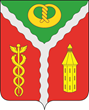 АДМИНИСТРАЦИЯГОРОДСКОГО ПОСЕЛЕНИЯ ГОРОД КАЛАЧКАЛАЧЕЕВСКОГО МУНИЦИПАЛЬНОГО РАЙОНАВОРОНЕЖСКОЙ ОБЛАСТИП О С Т А Н О В Л Е Н И Е« 13 » апреля 2017 г. № 157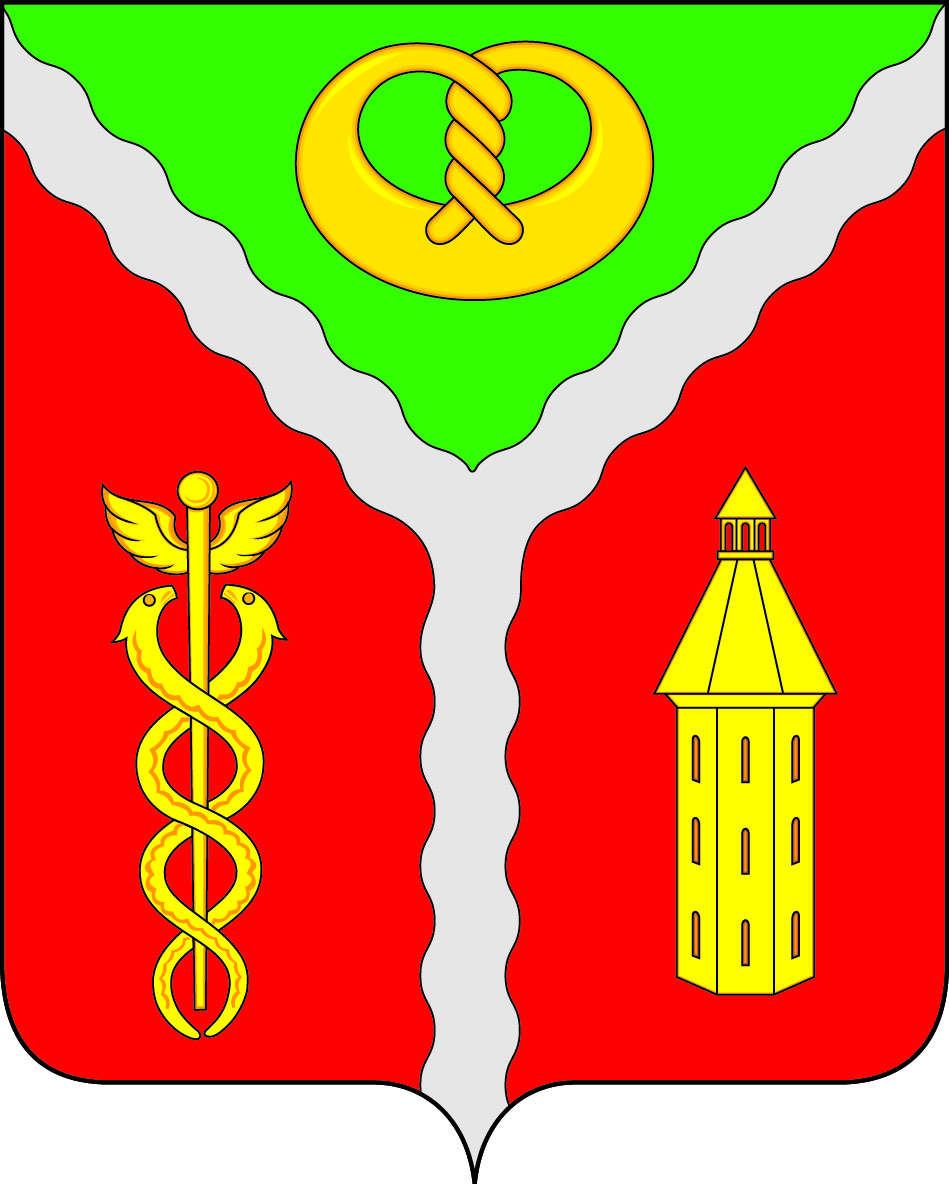 О внесении изменений в постановление администрации городского поселения город Калач от 25.12.2013 г. № 363 «Об утверждении муниципальной программы «Управление муниципальными финансами и муниципальное управление на 2014 -2020 годы» (в редакции постановлений от 16.11.2015 г. №425, от 26.02.2016 г. №55, от 18.08.2016 г.№391, от 13.02.2017 г. №57)В соответствии с решением Совета народных депутатов городского поселения город Калач от 03.03.2017 г. № 238 «О внесении изменений в решение Совета народных депутатов городского поселения город Калач от 23 декабря 2016 года №227 «О бюджете городского поселения город Калач Калачеевского муниципального района Воронежской области на 2017 год и на плановый период 2018-2019 годов», постановлением администрации городского поселения город Калач от 16.10.2013 г. № 230 «Об утверждении порядка разработки, реализации и оценки эффективности муниципальных программ городского поселения город Калач Калачеевского муниципального района Воронежской области», распоряжением администрации городского поселения город Калач от 17.10.2013 г. № 228 «Об утверждении перечня муниципальных программ городского поселения город Калач Калачеевского муниципального района Воронежской области», администрация городского поселения город Калач Калачеевского муниципального района п о с т а н о в л я е т:1. Внести изменения в постановление администрации городского поселения город Калач от 25.12.2013 г. № 363 «Об утверждении муниципальной программы «Управление муниципальными финансами и муниципальное управление на 2014 -2020 годы»:1.1 В паспорте муниципальной программы «Управление муниципальными финансами и муниципальное управление на 2014 - 2020 годы» строку «Объемы и источники финансирования Программы (в действующих ценах каждого года реализации Программы)» изложить в новой редакции согласно приложению к настоящему постановлению:«Объем бюджетных ассигнований на реализацию муниципальной программы по годам составляет 91 306,57 (тыс. руб.):1.2 В паспорте подпрограммы «Финансовое обеспечение выполнения других обязательств местного самоуправления городского поселения город Калач, расходы которых не учтены в других программах» строку «Объемы и источники финансирования подпрограммы» изложить в новой редакции согласно приложению к настоящему  постановлению:«Объем бюджетных ассигнований на реализацию подпрограммы по годам составляет (тыс. руб.): 2014 г.  – 9 513,8 тыс. руб.2015 г. –  23 214,10 тыс. руб.2016 г. –  10 665,84 тыс. руб.2017 г. –  12 477,77 тыс. руб.2018 г. –  10 004,38  тыс. руб.2019 г. –  10 100,88 тыс. руб.2020 г. –  11 500,0 тыс. руб.»1.3 Приложение к муниципальной программе «Управление муниципальными финансами и муниципальное управление на 2014 - 2020 годы» с №1 по №9 изложить в новой редакции согласно приложениям с №1 по №9 к настоящему постановлению.2. Опубликовать настоящее постановление в официальном периодическом издании «Вестник муниципальных правовых актов городского поселения город Калач Калачеевского муниципального района Воронежской области», а также разместить на официальном сайте администрации городского поселения город Калач в сети интернет.3. Контроль за исполнением настоящего постановления оставляю за собой. Глава администрации Городского поселения город Калач                                          Т.В. МирошниковаПриложение 3к Постановлению администрации городского поселения город Калачот 13.04.2017 г. № 157Оценка применения мер муниципального регулирования в сфере реализации муниципальной программыПриложение 4к Постановлению администрации городского поселения город Калачот 13.04.2017 г. № 157Финансовое обеспечение и прогнозная (справочная) оценка расходов федерального, областного и местных бюджетов, бюджетов внебюджетных фондов, юридических и физических лиц на реализацию муниципальной программы городско поселения город Калач Калачеевского муниципального района__________________________________________________________________________________Приложение 5к Постановлению администрации городского поселения город Калачот 13.04.2017 г. № 157План реализации муниципальной программы городского поселения город Калач Калачеевского муниципального района______________________________________________________________________________Приложение 6к Постановлению администрации городского поселения город Калачот 13.04.2017 г. № 157Отчет об использовании бюджетных ассигнований
 местного бюджета на реализацию муниципальной программы городского  поселения  город  Калач  Калачеевского муниципального районаПриложение 7к Постановлению администрации городского поселения город Калач  от 13.04.2017 г. № 157Сведенияо достижении значений показателей (индикаторов) реализации муниципальной программы городского поселения   город  Калач  Калачеевского муниципального района
Воронежской областиПриложение 8к Постановлению администрации городского поселения город Калачот 13.04.2017 г. № 157Приложение 9к Постановлению администрации городского поселения город Калачот 13.04.2017 г. № 157Информация
о расходах федерального, областного и местных бюджетов, внебюджетных фондов, юридических и физических лиц на реализацию целей муниципальной программы городского поселения город Калач Калачеевского муниципального района Воронежской областиГодВсегоФедеральный бюджетОбластной бюджетМестный бюджет201410 048,40010 048,4201524 040,706374,317 666,4201611 205,440011 205,44201712 477,770012 477,77201810 614,380010 614,38201910 919,880010 919,88202012 000,00012 000,0Приложение 1К Постановлению администрации городского поселения город Калачот 13.04.2017 г. № 157Сведения о показателях (индикаторах) муниципальной программы городского поселения город Калач Калачеевского муниципального района Воронежской области "Управление муниципальными финансами и муниципальное управление на 2014-2020 годы"Приложение 1К Постановлению администрации городского поселения город Калачот 13.04.2017 г. № 157Сведения о показателях (индикаторах) муниципальной программы городского поселения город Калач Калачеевского муниципального района Воронежской области "Управление муниципальными финансами и муниципальное управление на 2014-2020 годы"Приложение 1К Постановлению администрации городского поселения город Калачот 13.04.2017 г. № 157Сведения о показателях (индикаторах) муниципальной программы городского поселения город Калач Калачеевского муниципального района Воронежской области "Управление муниципальными финансами и муниципальное управление на 2014-2020 годы"Приложение 1К Постановлению администрации городского поселения город Калачот 13.04.2017 г. № 157Сведения о показателях (индикаторах) муниципальной программы городского поселения город Калач Калачеевского муниципального района Воронежской области "Управление муниципальными финансами и муниципальное управление на 2014-2020 годы"Приложение 1К Постановлению администрации городского поселения город Калачот 13.04.2017 г. № 157Сведения о показателях (индикаторах) муниципальной программы городского поселения город Калач Калачеевского муниципального района Воронежской области "Управление муниципальными финансами и муниципальное управление на 2014-2020 годы"Приложение 1К Постановлению администрации городского поселения город Калачот 13.04.2017 г. № 157Сведения о показателях (индикаторах) муниципальной программы городского поселения город Калач Калачеевского муниципального района Воронежской области "Управление муниципальными финансами и муниципальное управление на 2014-2020 годы"Приложение 1К Постановлению администрации городского поселения город Калачот 13.04.2017 г. № 157Сведения о показателях (индикаторах) муниципальной программы городского поселения город Калач Калачеевского муниципального района Воронежской области "Управление муниципальными финансами и муниципальное управление на 2014-2020 годы"Приложение 1К Постановлению администрации городского поселения город Калачот 13.04.2017 г. № 157Сведения о показателях (индикаторах) муниципальной программы городского поселения город Калач Калачеевского муниципального района Воронежской области "Управление муниципальными финансами и муниципальное управление на 2014-2020 годы"Приложение 1К Постановлению администрации городского поселения город Калачот 13.04.2017 г. № 157Сведения о показателях (индикаторах) муниципальной программы городского поселения город Калач Калачеевского муниципального района Воронежской области "Управление муниципальными финансами и муниципальное управление на 2014-2020 годы"Приложение 1К Постановлению администрации городского поселения город Калачот 13.04.2017 г. № 157Сведения о показателях (индикаторах) муниципальной программы городского поселения город Калач Калачеевского муниципального района Воронежской области "Управление муниципальными финансами и муниципальное управление на 2014-2020 годы"Приложение 1К Постановлению администрации городского поселения город Калачот 13.04.2017 г. № 157Сведения о показателях (индикаторах) муниципальной программы городского поселения город Калач Калачеевского муниципального района Воронежской области "Управление муниципальными финансами и муниципальное управление на 2014-2020 годы"№ п/пНаименование показателя (индикатора)Пункт Федерального плана
 статистических работЕд. измеренияЗначения показателя (индикатора) по годам реализации государственной программыЗначения показателя (индикатора) по годам реализации государственной программыЗначения показателя (индикатора) по годам реализации государственной программыЗначения показателя (индикатора) по годам реализации государственной программыЗначения показателя (индикатора) по годам реализации государственной программыЗначения показателя (индикатора) по годам реализации государственной программыЗначения показателя (индикатора) по годам реализации государственной программы№ п/пНаименование показателя (индикатора)Пункт Федерального плана
 статистических работЕд. измерения20142015201620172018201920201234567891011МУНИЦИПАЛЬНАЯ ПРОГРАММА "Управление муниципальными финансами и муниципальное управление на 2014 -2020 годы"МУНИЦИПАЛЬНАЯ ПРОГРАММА "Управление муниципальными финансами и муниципальное управление на 2014 -2020 годы"МУНИЦИПАЛЬНАЯ ПРОГРАММА "Управление муниципальными финансами и муниципальное управление на 2014 -2020 годы"МУНИЦИПАЛЬНАЯ ПРОГРАММА "Управление муниципальными финансами и муниципальное управление на 2014 -2020 годы"МУНИЦИПАЛЬНАЯ ПРОГРАММА "Управление муниципальными финансами и муниципальное управление на 2014 -2020 годы"МУНИЦИПАЛЬНАЯ ПРОГРАММА "Управление муниципальными финансами и муниципальное управление на 2014 -2020 годы"МУНИЦИПАЛЬНАЯ ПРОГРАММА "Управление муниципальными финансами и муниципальное управление на 2014 -2020 годы"МУНИЦИПАЛЬНАЯ ПРОГРАММА "Управление муниципальными финансами и муниципальное управление на 2014 -2020 годы"МУНИЦИПАЛЬНАЯ ПРОГРАММА "Управление муниципальными финансами и муниципальное управление на 2014 -2020 годы"МУНИЦИПАЛЬНАЯ ПРОГРАММА "Управление муниципальными финансами и муниципальное управление на 2014 -2020 годы"МУНИЦИПАЛЬНАЯ ПРОГРАММА "Управление муниципальными финансами и муниципальное управление на 2014 -2020 годы"1Формирование и исполнение бюджета администрации городского  поселения город Калач  в соответствии   с нормативно правовыми документами администрации городского поселения город Калач и  бюджетным законодательством1.33.58тыс. руб10048,424040,711205,4412477,7710614,3810919,8812000Основное мероприятие 1. Организация  бюджетного процесса администрации городского поселения город КалачОсновное мероприятие 1. Организация  бюджетного процесса администрации городского поселения город КалачОсновное мероприятие 1. Организация  бюджетного процесса администрации городского поселения город КалачОсновное мероприятие 1. Организация  бюджетного процесса администрации городского поселения город КалачОсновное мероприятие 1. Организация  бюджетного процесса администрации городского поселения город КалачОсновное мероприятие 1. Организация  бюджетного процесса администрации городского поселения город КалачОсновное мероприятие 1. Организация  бюджетного процесса администрации городского поселения город КалачОсновное мероприятие 1. Организация  бюджетного процесса администрации городского поселения город КалачОсновное мероприятие 1. Организация  бюджетного процесса администрации городского поселения город КалачОсновное мероприятие 1. Организация  бюджетного процесса администрации городского поселения город КалачОсновное мероприятие 1. Организация  бюджетного процесса администрации городского поселения город Калач1.1Отношение объема муниципального долга городского поселения город Калач к годовому объему доходов бюджета без учета утвержденного объема безвозмездных поступлений из бюджетов вышестоящих уровней;%не  более 47,8%не более 56,36%не более 55,33не более 30,7%1.2Доля расходов на обслуживание муниципального долга в общем объеме расходов бюджета городского поселения город Калач%не более 1%не более 1%не более 1%не более 1%не более 1%не более 1%не более 1%1.3Объем просроченной задолженности по долговым обязательствам Калачеевского  муниципального района;да/нетнетнетнетнетнетнетнет1.4Удельный вес расходов бюджета городского поселения город Калач, формируемых в рамках программных мероприятий, в общем объеме расходов бюджета;%100%100%100%100%100%100%100%1.5Соблюдение порядка и сроков разработки проекта бюджета  городского поселения  город Калач  , установленных бюджетным законодательством и нормативным правовым актом органа местного самоуправления;да/нетдадададададада1.6Составление и представление в Совет народных депутатов городского поселения город Калач Калачеевского  муниципального района Воронежской  области  отчета об исполнении бюджета городского поселения город Калач в сроки, установленные бюджетным законодательством Российской Федерации и нормативным правовым актом органа местного самоуправления;срокДо 1 мая текущего годаДо 1 мая текущего годаДо 1 мая текущего годаДо 1 мая текущего годаДо 1 мая текущего годаДо 1 мая текущего годаДо 1 мая текущего года1.7Проведение публичных слушаний по проекту бюджета Калачеевского  муниципального района на очередной финансовый год и плановый период и по годовому отчету об исполнении бюджета Калачеевского  муниципального района;да/нетдададададададаПОДПРОГРАММА 1 " Социальная  политика  по  оказанию  помощи населению"ПОДПРОГРАММА 1 " Социальная  политика  по  оказанию  помощи населению"ПОДПРОГРАММА 1 " Социальная  политика  по  оказанию  помощи населению"ПОДПРОГРАММА 1 " Социальная  политика  по  оказанию  помощи населению"ПОДПРОГРАММА 1 " Социальная  политика  по  оказанию  помощи населению"ПОДПРОГРАММА 1 " Социальная  политика  по  оказанию  помощи населению"ПОДПРОГРАММА 1 " Социальная  политика  по  оказанию  помощи населению"ПОДПРОГРАММА 1 " Социальная  политика  по  оказанию  помощи населению"ПОДПРОГРАММА 1 " Социальная  политика  по  оказанию  помощи населению"ПОДПРОГРАММА 1 " Социальная  политика  по  оказанию  помощи населению"ПОДПРОГРАММА 1 " Социальная  политика  по  оказанию  помощи населению"Наличие средств в бюджете городского поселения на  обеспечение  финансовой  поддержки граждантыс. руб534,5826,6539,60543,00610,00819,00500Основные  мероприятия 1.1Основные  мероприятия 1.1Основные  мероприятия 1.1Основные  мероприятия 1.1Основные  мероприятия 1.1Основные  мероприятия 1.1Основные  мероприятия 1.1Основные  мероприятия 1.1Основные  мероприятия 1.1Основные  мероприятия 1.1Основные  мероприятия 1.11.1Организация  адресной  помощи пожилым людям и гражданам, оказавшихся в трудной  жизненой  ситуации.тыс. руб259,2209,90,00000601.2Пенсионное  обеспечение тыс. руб275,3574,9462,80493,00560,00769,004301.3Оганизация   выплат  Почетным  гражданам  городского поселения  город Калач, активно  участвующих в общественной  жизни поселения, выплаты в  связи с  юбилейными  и  памятными  датами.тыс. руб0,041,876,8050505010ПОДПРОГРАММА2 «Финансовое  обеспечение выполнения других обязательств органов  местного самоуправления городского поселения  город Калач, расходы  которых  не учтены  в других программах муниципальной  программы"ПОДПРОГРАММА2 «Финансовое  обеспечение выполнения других обязательств органов  местного самоуправления городского поселения  город Калач, расходы  которых  не учтены  в других программах муниципальной  программы"ПОДПРОГРАММА2 «Финансовое  обеспечение выполнения других обязательств органов  местного самоуправления городского поселения  город Калач, расходы  которых  не учтены  в других программах муниципальной  программы"ПОДПРОГРАММА2 «Финансовое  обеспечение выполнения других обязательств органов  местного самоуправления городского поселения  город Калач, расходы  которых  не учтены  в других программах муниципальной  программы"ПОДПРОГРАММА2 «Финансовое  обеспечение выполнения других обязательств органов  местного самоуправления городского поселения  город Калач, расходы  которых  не учтены  в других программах муниципальной  программы"ПОДПРОГРАММА2 «Финансовое  обеспечение выполнения других обязательств органов  местного самоуправления городского поселения  город Калач, расходы  которых  не учтены  в других программах муниципальной  программы"ПОДПРОГРАММА2 «Финансовое  обеспечение выполнения других обязательств органов  местного самоуправления городского поселения  город Калач, расходы  которых  не учтены  в других программах муниципальной  программы"ПОДПРОГРАММА2 «Финансовое  обеспечение выполнения других обязательств органов  местного самоуправления городского поселения  город Калач, расходы  которых  не учтены  в других программах муниципальной  программы"ПОДПРОГРАММА2 «Финансовое  обеспечение выполнения других обязательств органов  местного самоуправления городского поселения  город Калач, расходы  которых  не учтены  в других программах муниципальной  программы"ПОДПРОГРАММА2 «Финансовое  обеспечение выполнения других обязательств органов  местного самоуправления городского поселения  город Калач, расходы  которых  не учтены  в других программах муниципальной  программы"ПОДПРОГРАММА2 «Финансовое  обеспечение выполнения других обязательств органов  местного самоуправления городского поселения  город Калач, расходы  которых  не учтены  в других программах муниципальной  программы"Основное мероприятие 1.  Основное мероприятие 1.  Основное мероприятие 1.  Основное мероприятие 1.  Основное мероприятие 1.  Основное мероприятие 1.  Основное мероприятие 1.  Основное мероприятие 1.  Основное мероприятие 1.  Основное мероприятие 1.  Основное мероприятие 1.  2.1Финансовое  обеспечение деятельности  администрации  городского  поселения  город  Калачтыс. руб9513,913309,910436,5410444,879954,3810050,88115002.2Обеспечение  мероприятий в сфере защиты  населения   и территории  от  чрезвычайных ситуаций  природного и  техногенного  характера   на  территории  городского  поселнения город Калачтыс. руб86,445,32050,0050,050,050,02.3Обеспечение  проведение  выборов   на  территории  городского  поселнения город Калачтыс. руб0,00,0143,20,00001002.4Погашение  процентов за  использование  бюджетными  средствами.тыс. руб852,0790,666,11339,900,00002.5 Востановление  памятников  культурного  наследия  находящиеся  на  территории городского  поселения  горорд Калачтыс. руб09858,90,000,000,000,000,002.5 Востановление  памятников  культурного  наследия  находящиеся  на  территории городского  поселения  горорд Калачтыс. руб09858,90,000,000,000,000,002.5 Востановление  памятников  культурного  наследия  находящиеся  на  территории городского  поселения  горорд Калачтыс. руб09858,90,000,000,000,000,002.6Обеспечение условий  для развития  физической культуры и спортатыс. руб0001001001001002.6Обеспечение условий  для развития  физической культуры и спортатыс. руб0001001001001002.6Обеспечение условий  для развития  физической культуры и спортатыс. руб000100100100100Приложение 2к Постановлению администрации городского поселения город Калачот 13.04.2017 г. №157Расходы бюджета на реализацию муниципальной программы городского поселения город Калач Калачеевского муниципального района Воронежской области "Управление муниципальными финансами и муниципальное управление на 2014 - 2020 годы"Приложение 2к Постановлению администрации городского поселения город Калачот 13.04.2017 г. №157Расходы бюджета на реализацию муниципальной программы городского поселения город Калач Калачеевского муниципального района Воронежской области "Управление муниципальными финансами и муниципальное управление на 2014 - 2020 годы"Приложение 2к Постановлению администрации городского поселения город Калачот 13.04.2017 г. №157Расходы бюджета на реализацию муниципальной программы городского поселения город Калач Калачеевского муниципального района Воронежской области "Управление муниципальными финансами и муниципальное управление на 2014 - 2020 годы"Приложение 2к Постановлению администрации городского поселения город Калачот 13.04.2017 г. №157Расходы бюджета на реализацию муниципальной программы городского поселения город Калач Калачеевского муниципального района Воронежской области "Управление муниципальными финансами и муниципальное управление на 2014 - 2020 годы"Приложение 2к Постановлению администрации городского поселения город Калачот 13.04.2017 г. №157Расходы бюджета на реализацию муниципальной программы городского поселения город Калач Калачеевского муниципального района Воронежской области "Управление муниципальными финансами и муниципальное управление на 2014 - 2020 годы"Приложение 2к Постановлению администрации городского поселения город Калачот 13.04.2017 г. №157Расходы бюджета на реализацию муниципальной программы городского поселения город Калач Калачеевского муниципального района Воронежской области "Управление муниципальными финансами и муниципальное управление на 2014 - 2020 годы"Приложение 2к Постановлению администрации городского поселения город Калачот 13.04.2017 г. №157Расходы бюджета на реализацию муниципальной программы городского поселения город Калач Калачеевского муниципального района Воронежской области "Управление муниципальными финансами и муниципальное управление на 2014 - 2020 годы"Приложение 2к Постановлению администрации городского поселения город Калачот 13.04.2017 г. №157Расходы бюджета на реализацию муниципальной программы городского поселения город Калач Калачеевского муниципального района Воронежской области "Управление муниципальными финансами и муниципальное управление на 2014 - 2020 годы"Приложение 2к Постановлению администрации городского поселения город Калачот 13.04.2017 г. №157Расходы бюджета на реализацию муниципальной программы городского поселения город Калач Калачеевского муниципального района Воронежской области "Управление муниципальными финансами и муниципальное управление на 2014 - 2020 годы"Приложение 2к Постановлению администрации городского поселения город Калачот 13.04.2017 г. №157Расходы бюджета на реализацию муниципальной программы городского поселения город Калач Калачеевского муниципального района Воронежской области "Управление муниципальными финансами и муниципальное управление на 2014 - 2020 годы"СтатусНаименование муниципальной программы, подпрограммы, основного мероприятия Наименование ответственного исполнителя, исполнителя - главного распорядителя средств местного бюджета (далее - ГРБС)Расходы местного бюджета по годам реализации муниципальной программы, тыс. руб.СтатусНаименование муниципальной программы, подпрограммы, основного мероприятия Наименование ответственного исполнителя, исполнителя - главного распорядителя средств местного бюджета (далее - ГРБС)2014
(первый год реализации)2015
(второй год реализации)2016
(второй год реализации)2017
(второй год реализации)2018
(второй год реализации)2019
(третий год реализации) 2020
(второй год реализации)12345678910МУНИЦИПАЛЬНАЯ ПРОГРАММАУправление муниципальными финансами и муниципальное управление на 2014-2020годывсего10 048,4024 040,7011 205,4412 527,7710 614,3810 919,8812 000,00МУНИЦИПАЛЬНАЯ ПРОГРАММАУправление муниципальными финансами и муниципальное управление на 2014-2020годыв том числе по ГРБС:МУНИЦИПАЛЬНАЯ ПРОГРАММАУправление муниципальными финансами и муниципальное управление на 2014-2020годыответственный исполнительМУНИЦИПАЛЬНАЯ ПРОГРАММАУправление муниципальными финансами и муниципальное управление на 2014-2020годыАдминистрация городского поселения город Калач10 048,4024 040,7011 205,4412 527,7710 614,3810 919,8812 000,00Основное мероприятие 1.1 Разработка и совершенствование нормативного правого регулирования по организации бюджетного процесса всего0,000,000,000,000,000,000,00Основное мероприятие 1.1 Разработка и совершенствование нормативного правого регулирования по организации бюджетного процесса в том числе по ГРБС:Основное мероприятие 1.1 Разработка и совершенствование нормативного правого регулирования по организации бюджетного процесса Администрация городского поселения город Калач0,000,000,000,000,000,000,00Основное мероприятие 1.2 Разработка и реализация контроля за исполнением доходов бюджетавсего0,000,000,000,000,000,000,00Основное мероприятие 1.2 Разработка и реализация контроля за исполнением доходов бюджетав том числе по ГРБС:Основное мероприятие 1.2 Разработка и реализация контроля за исполнением доходов бюджетаАдминистрация городского поселения город Калач0,000,000,000,000,000,000,00Основное мероприятие 1.3 Формирование расходов бюджета и контроль за исполнениемвсего0,000,000,000,000,000,000,00Основное мероприятие 1.3 Формирование расходов бюджета и контроль за исполнениемв том числе по ГРБС:Основное мероприятие 1.3 Формирование расходов бюджета и контроль за исполнениемАдминистрация городского поселения город Калач0,000,000,000,000,000,000,00ПОДПРОГРАММА 1"Социальная политика по оказанию помощи населению"всего534,50826,60539,60543,00610,00819,00500,00ПОДПРОГРАММА 1"Социальная политика по оказанию помощи населению"в том числе по ГРБС:ПОДПРОГРАММА 1"Социальная политика по оказанию помощи населению"Администрация городского поселения город Калач534,50826,60539,60543,00610,00819,00500,00Основное мероприятие 1.1 Организация адресной помощи пожилым людям и гражданам, оказавшихся в трудной жизненной ситуации.всего259,20209,900,000,000,000,0060,00Основное мероприятие 1.1 Организация адресной помощи пожилым людям и гражданам, оказавшихся в трудной жизненной ситуации.в том числе по ГРБС:Основное мероприятие 1.1 Организация адресной помощи пожилым людям и гражданам, оказавшихся в трудной жизненной ситуации.Администрация городского поселения город Калач259,20209,900,000,000,000,0060,00Основное мероприятие 1.2 Пенсионное обеспечениевсего275,30574,90462,80493,00560,00769,00430,00Основное мероприятие 1.2 Пенсионное обеспечениев том числе по ГРБС:Основное мероприятие 1.2 Пенсионное обеспечениеАдминистрация городского поселения город Калач275,30574,90462,80493,00560,00769,00430,00Основное мероприятие 1.3 Организация выплат Почетным гражданам городского поселения город Калач, активно участвующих в общественной жизни поселения, выплаты в связи с юбилейными и памятными датами.всего0,0041,8076,8050,0050,0050,0010,00Основное мероприятие 1.3 Организация выплат Почетным гражданам городского поселения город Калач, активно участвующих в общественной жизни поселения, выплаты в связи с юбилейными и памятными датами.в том числе по ГРБС:Основное мероприятие 1.3 Организация выплат Почетным гражданам городского поселения город Калач, активно участвующих в общественной жизни поселения, выплаты в связи с юбилейными и памятными датами.Администрация городского поселения город Калач0,0041,8076,8050,0050,0050,0010,00ПОДПРОГРАММА 2"Финансовое обеспечение выполнения других обязательств местного самоуправления городского поселения город Калач, расходы которых не учтены в других программах муниципальной программы"всего9 513,9023 214,1010 665,8411 984,7710 004,3810 100,8811 500,00ПОДПРОГРАММА 2"Финансовое обеспечение выполнения других обязательств местного самоуправления городского поселения город Калач, расходы которых не учтены в других программах муниципальной программы"в том числе по ГРБС:ПОДПРОГРАММА 2"Финансовое обеспечение выполнения других обязательств местного самоуправления городского поселения город Калач, расходы которых не учтены в других программах муниципальной программы"Администрация городского поселения город Калач8 575,5023 214,1010 665,8411 934,7710 004,3810 100,8811 500,00Основное мероприятие 2.1Финансовое обеспечение деятельности администрации городского поселения город Калачвсего8 575,6013 309,9010 436,5410 444,879 954,3810 050,8811 500,00Основное мероприятие 2.1Финансовое обеспечение деятельности администрации городского поселения город Калачв том числе по ГРБС:Основное мероприятие 2.1Финансовое обеспечение деятельности администрации городского поселения город КалачАдминистрация городского поселения город Калач8 575,6013 309,9010 436,5410 444,879 954,3810 050,8811 500,00Основное мероприятие 2.2Обеспечение мероприятий в сфере защиты населения и территории от чрезвычайных ситуаций природного и техногенного характера на территории городского поселения город Калачвсего86,4045,3020,0050,0050,0050,0050,00Основное мероприятие 2.2Обеспечение мероприятий в сфере защиты населения и территории от чрезвычайных ситуаций природного и техногенного характера на территории городского поселения город Калачв том числе по ГРБС:Основное мероприятие 2.2Обеспечение мероприятий в сфере защиты населения и территории от чрезвычайных ситуаций природного и техногенного характера на территории городского поселения город КалачАдминистрация городского поселения город Калач86,3045,3020,0050,0050,0050,0050,00Основное мероприятие 2.3Обеспечение проведение выборов на территории городского поселения город Калачвсего143,200,000,00100,00Основное мероприятие 2.3Обеспечение проведение выборов на территории городского поселения город Калачв том числе по ГРБС:Основное мероприятие 2.3Обеспечение проведение выборов на территории городского поселения город КалачАдминистрация городского поселения город Калач143,200,000,00100,00Основное мероприятие 2.4Обеспечение мероприятий в других общегосударственных вопросахвсего852,00790,6066,101 339,900,000,000,00Основное мероприятие 2.4Обеспечение мероприятий в других общегосударственных вопросахв том числе по ГРБС:Основное мероприятие 2.4Обеспечение мероприятий в других общегосударственных вопросахАдминистрация городского поселения город Калач852,00790,6066,101 339,900,000,000,00Основное мероприятие 2.5Восстановление памятников культурного наследия находящиеся  на территории городского поселения город Калачвсего0,00Основное мероприятие 2.5Восстановление памятников культурного наследия находящиеся  на территории городского поселения город Калачв том числе по ГРБС:Основное мероприятие 2.5Восстановление памятников культурного наследия находящиеся  на территории городского поселения город КалачАдминистрация городского поселения город Калач0,009 858,900,000,000,000,000,00Основное мероприятие 2.6Обеспечение условий развития физической культуры и спортавсего0,000,000,00100,00100,00100,00100,00Основное мероприятие 2.6Обеспечение условий развития физической культуры и спортав том числе по ГРБС:0,000,000,000,000,000,000,00Основное мероприятие 2.6Обеспечение условий развития физической культуры и спортаАдминистрация городского поселения город Калач0,000,000,00100,00100,00100,00100,00№ п/пНаименование меры 2Показатель применения меры,
тыс. рублей 3Финансовая оценка результата
(тыс. руб.), годыКраткое обоснование необходимости применения меры для достижения цели муниципальной программы 4№ п/пНаименование меры 2Показатель применения меры,
тыс. рублей 32014
(первый год реализации)2015
(второй год реализации)2016
(второй год реализации)2017
(второй год реализации)2018
(второй год реализации)2019
(третий год реализации) 2020
(третий год реализации) Краткое обоснование необходимости применения меры для достижения цели муниципальной программы 41234567Муниципальная  программа  "Управление  муниципальными   финансами и  муниципальное  управление на 2014-2020 годы"Муниципальная  программа  "Управление  муниципальными   финансами и  муниципальное  управление на 2014-2020 годы"Муниципальная  программа  "Управление  муниципальными   финансами и  муниципальное  управление на 2014-2020 годы"Муниципальная  программа  "Управление  муниципальными   финансами и  муниципальное  управление на 2014-2020 годы"Муниципальная  программа  "Управление  муниципальными   финансами и  муниципальное  управление на 2014-2020 годы"Муниципальная  программа  "Управление  муниципальными   финансами и  муниципальное  управление на 2014-2020 годы"Муниципальная  программа  "Управление  муниципальными   финансами и  муниципальное  управление на 2014-2020 годы"Муниципальная  программа  "Управление  муниципальными   финансами и  муниципальное  управление на 2014-2020 годы"Муниципальная  программа  "Управление  муниципальными   финансами и  муниципальное  управление на 2014-2020 годы"Муниципальная  программа  "Управление  муниципальными   финансами и  муниципальное  управление на 2014-2020 годы"Основное мероприятие 1. "Разработка  и  совершенствование нормативного правового регулирования по  организации бюджетного  процесса"Основное мероприятие 1. "Разработка  и  совершенствование нормативного правового регулирования по  организации бюджетного  процесса"Основное мероприятие 1. "Разработка  и  совершенствование нормативного правового регулирования по  организации бюджетного  процесса"Основное мероприятие 1. "Разработка  и  совершенствование нормативного правового регулирования по  организации бюджетного  процесса"Основное мероприятие 1. "Разработка  и  совершенствование нормативного правового регулирования по  организации бюджетного  процесса"Основное мероприятие 1. "Разработка  и  совершенствование нормативного правового регулирования по  организации бюджетного  процесса"Основное мероприятие 1. "Разработка  и  совершенствование нормативного правового регулирования по  организации бюджетного  процесса"Основное мероприятие 1. "Разработка  и  совершенствование нормативного правового регулирования по  организации бюджетного  процесса"Основное мероприятие 1. "Разработка  и  совершенствование нормативного правового регулирования по  организации бюджетного  процесса"Основное мероприятие 1. "Разработка  и  совершенствование нормативного правового регулирования по  организации бюджетного  процесса"Основное мероприятие 2. "Проведение эффективной   политики в области  доходов бюджета  поселения"Основное мероприятие 2. "Проведение эффективной   политики в области  доходов бюджета  поселения"Основное мероприятие 2. "Проведение эффективной   политики в области  доходов бюджета  поселения"Основное мероприятие 2. "Проведение эффективной   политики в области  доходов бюджета  поселения"Основное мероприятие 2. "Проведение эффективной   политики в области  доходов бюджета  поселения"Основное мероприятие 2. "Проведение эффективной   политики в области  доходов бюджета  поселения"Основное мероприятие 2. "Проведение эффективной   политики в области  доходов бюджета  поселения"Основное мероприятие 2. "Проведение эффективной   политики в области  доходов бюджета  поселения"Основное мероприятие 2. "Проведение эффективной   политики в области  доходов бюджета  поселения"Основное мероприятие 2. "Проведение эффективной   политики в области  доходов бюджета  поселения"Основное мероприятие 3. "Повышение эффективности бюджетных  расходов и контроль за  исполнением бюджета"Основное мероприятие 3. "Повышение эффективности бюджетных  расходов и контроль за  исполнением бюджета"Основное мероприятие 3. "Повышение эффективности бюджетных  расходов и контроль за  исполнением бюджета"Основное мероприятие 3. "Повышение эффективности бюджетных  расходов и контроль за  исполнением бюджета"Основное мероприятие 3. "Повышение эффективности бюджетных  расходов и контроль за  исполнением бюджета"Основное мероприятие 3. "Повышение эффективности бюджетных  расходов и контроль за  исполнением бюджета"Основное мероприятие 3. "Повышение эффективности бюджетных  расходов и контроль за  исполнением бюджета"Основное мероприятие 3. "Повышение эффективности бюджетных  расходов и контроль за  исполнением бюджета"Основное мероприятие 3. "Повышение эффективности бюджетных  расходов и контроль за  исполнением бюджета"Основное мероприятие 3. "Повышение эффективности бюджетных  расходов и контроль за  исполнением бюджета"ПОДПРОГРАММА 1 " Социальная  политика  по  оказанию помощи  населению"ПОДПРОГРАММА 1 " Социальная  политика  по  оказанию помощи  населению"ПОДПРОГРАММА 1 " Социальная  политика  по  оказанию помощи  населению"ПОДПРОГРАММА 1 " Социальная  политика  по  оказанию помощи  населению"ПОДПРОГРАММА 1 " Социальная  политика  по  оказанию помощи  населению"ПОДПРОГРАММА 1 " Социальная  политика  по  оказанию помощи  населению"ПОДПРОГРАММА 1 " Социальная  политика  по  оказанию помощи  населению"ПОДПРОГРАММА 1 " Социальная  политика  по  оказанию помощи  населению"ПОДПРОГРАММА 1 " Социальная  политика  по  оказанию помощи  населению"ПОДПРОГРАММА 1 " Социальная  политика  по  оказанию помощи  населению"Основное мероприятие 1.1 " Организация адресной помощи пожилым людям и гражданам, оказавшейся в трудной жизненой ситуации"Основное мероприятие 1.1 " Организация адресной помощи пожилым людям и гражданам, оказавшейся в трудной жизненой ситуации"Основное мероприятие 1.1 " Организация адресной помощи пожилым людям и гражданам, оказавшейся в трудной жизненой ситуации"Основное мероприятие 1.1 " Организация адресной помощи пожилым людям и гражданам, оказавшейся в трудной жизненой ситуации"Основное мероприятие 1.1 " Организация адресной помощи пожилым людям и гражданам, оказавшейся в трудной жизненой ситуации"Основное мероприятие 1.1 " Организация адресной помощи пожилым людям и гражданам, оказавшейся в трудной жизненой ситуации"Основное мероприятие 1.1 " Организация адресной помощи пожилым людям и гражданам, оказавшейся в трудной жизненой ситуации"Основное мероприятие 1.1 " Организация адресной помощи пожилым людям и гражданам, оказавшейся в трудной жизненой ситуации"Основное мероприятие 1.1 " Организация адресной помощи пожилым людям и гражданам, оказавшейся в трудной жизненой ситуации"Основное мероприятие 1.1 " Организация адресной помощи пожилым людям и гражданам, оказавшейся в трудной жизненой ситуации"Основное мероприятие 1.2 " Пенсионное  обеспечение "Основное мероприятие 1.2 " Пенсионное  обеспечение "Основное мероприятие 1.2 " Пенсионное  обеспечение "Основное мероприятие 1.2 " Пенсионное  обеспечение "Основное мероприятие 1.2 " Пенсионное  обеспечение "Основное мероприятие 1.2 " Пенсионное  обеспечение "Основное мероприятие 1.2 " Пенсионное  обеспечение "Основное мероприятие 1.2 " Пенсионное  обеспечение "Основное мероприятие 1.2 " Пенсионное  обеспечение "Основное мероприятие 1.2 " Пенсионное  обеспечение "Основное мероприятие 1.3 " Организация выплат  Почетным гражданам  городского поселения  город Калач , активно участвующих в обществе жизни поселения, выплаты в связи с юбилейными и памятными датами.Основное мероприятие 1.3 " Организация выплат  Почетным гражданам  городского поселения  город Калач , активно участвующих в обществе жизни поселения, выплаты в связи с юбилейными и памятными датами.Основное мероприятие 1.3 " Организация выплат  Почетным гражданам  городского поселения  город Калач , активно участвующих в обществе жизни поселения, выплаты в связи с юбилейными и памятными датами.Основное мероприятие 1.3 " Организация выплат  Почетным гражданам  городского поселения  город Калач , активно участвующих в обществе жизни поселения, выплаты в связи с юбилейными и памятными датами.Основное мероприятие 1.3 " Организация выплат  Почетным гражданам  городского поселения  город Калач , активно участвующих в обществе жизни поселения, выплаты в связи с юбилейными и памятными датами.Основное мероприятие 1.3 " Организация выплат  Почетным гражданам  городского поселения  город Калач , активно участвующих в обществе жизни поселения, выплаты в связи с юбилейными и памятными датами.Основное мероприятие 1.3 " Организация выплат  Почетным гражданам  городского поселения  город Калач , активно участвующих в обществе жизни поселения, выплаты в связи с юбилейными и памятными датами.Основное мероприятие 1.3 " Организация выплат  Почетным гражданам  городского поселения  город Калач , активно участвующих в обществе жизни поселения, выплаты в связи с юбилейными и памятными датами.Основное мероприятие 1.3 " Организация выплат  Почетным гражданам  городского поселения  город Калач , активно участвующих в обществе жизни поселения, выплаты в связи с юбилейными и памятными датами.Основное мероприятие 1.3 " Организация выплат  Почетным гражданам  городского поселения  город Калач , активно участвующих в обществе жизни поселения, выплаты в связи с юбилейными и памятными датами.ПОДПРОГРАММА 2 " Финансовое  обеспечение выполнения других обязательств местного самоуправления городского поселения город Калач, расходы которые не учтены в  других программах муниципальной  программы"ПОДПРОГРАММА 2 " Финансовое  обеспечение выполнения других обязательств местного самоуправления городского поселения город Калач, расходы которые не учтены в  других программах муниципальной  программы"ПОДПРОГРАММА 2 " Финансовое  обеспечение выполнения других обязательств местного самоуправления городского поселения город Калач, расходы которые не учтены в  других программах муниципальной  программы"ПОДПРОГРАММА 2 " Финансовое  обеспечение выполнения других обязательств местного самоуправления городского поселения город Калач, расходы которые не учтены в  других программах муниципальной  программы"ПОДПРОГРАММА 2 " Финансовое  обеспечение выполнения других обязательств местного самоуправления городского поселения город Калач, расходы которые не учтены в  других программах муниципальной  программы"ПОДПРОГРАММА 2 " Финансовое  обеспечение выполнения других обязательств местного самоуправления городского поселения город Калач, расходы которые не учтены в  других программах муниципальной  программы"ПОДПРОГРАММА 2 " Финансовое  обеспечение выполнения других обязательств местного самоуправления городского поселения город Калач, расходы которые не учтены в  других программах муниципальной  программы"ПОДПРОГРАММА 2 " Финансовое  обеспечение выполнения других обязательств местного самоуправления городского поселения город Калач, расходы которые не учтены в  других программах муниципальной  программы"ПОДПРОГРАММА 2 " Финансовое  обеспечение выполнения других обязательств местного самоуправления городского поселения город Калач, расходы которые не учтены в  других программах муниципальной  программы"ПОДПРОГРАММА 2 " Финансовое  обеспечение выполнения других обязательств местного самоуправления городского поселения город Калач, расходы которые не учтены в  других программах муниципальной  программы"Основное мероприятие 2.1 "Финансовое  обеспечение  деятельности  администрации городского  поселения  город Калач"Основное мероприятие 2.1 "Финансовое  обеспечение  деятельности  администрации городского  поселения  город Калач"Основное мероприятие 2.1 "Финансовое  обеспечение  деятельности  администрации городского  поселения  город Калач"Основное мероприятие 2.1 "Финансовое  обеспечение  деятельности  администрации городского  поселения  город Калач"Основное мероприятие 2.1 "Финансовое  обеспечение  деятельности  администрации городского  поселения  город Калач"Основное мероприятие 2.1 "Финансовое  обеспечение  деятельности  администрации городского  поселения  город Калач"Основное мероприятие 2.1 "Финансовое  обеспечение  деятельности  администрации городского  поселения  город Калач"Основное мероприятие 2.1 "Финансовое  обеспечение  деятельности  администрации городского  поселения  город Калач"Основное мероприятие 2.1 "Финансовое  обеспечение  деятельности  администрации городского  поселения  город Калач"Основное мероприятие 2.1 "Финансовое  обеспечение  деятельности  администрации городского  поселения  город Калач"Основное мероприятие 2.2 " Обеспечение  мероприятий в сфере защиты населения и территории от  чрезвычайных ситуаций природного   и техногенного характера на  территории  городского поселения город Калач"  Основное мероприятие 2.2 " Обеспечение  мероприятий в сфере защиты населения и территории от  чрезвычайных ситуаций природного   и техногенного характера на  территории  городского поселения город Калач"  Основное мероприятие 2.2 " Обеспечение  мероприятий в сфере защиты населения и территории от  чрезвычайных ситуаций природного   и техногенного характера на  территории  городского поселения город Калач"  Основное мероприятие 2.2 " Обеспечение  мероприятий в сфере защиты населения и территории от  чрезвычайных ситуаций природного   и техногенного характера на  территории  городского поселения город Калач"  Основное мероприятие 2.2 " Обеспечение  мероприятий в сфере защиты населения и территории от  чрезвычайных ситуаций природного   и техногенного характера на  территории  городского поселения город Калач"  Основное мероприятие 2.2 " Обеспечение  мероприятий в сфере защиты населения и территории от  чрезвычайных ситуаций природного   и техногенного характера на  территории  городского поселения город Калач"  Основное мероприятие 2.2 " Обеспечение  мероприятий в сфере защиты населения и территории от  чрезвычайных ситуаций природного   и техногенного характера на  территории  городского поселения город Калач"  Основное мероприятие 2.2 " Обеспечение  мероприятий в сфере защиты населения и территории от  чрезвычайных ситуаций природного   и техногенного характера на  территории  городского поселения город Калач"  Основное мероприятие 2.2 " Обеспечение  мероприятий в сфере защиты населения и территории от  чрезвычайных ситуаций природного   и техногенного характера на  территории  городского поселения город Калач"  Основное мероприятие 2.2 " Обеспечение  мероприятий в сфере защиты населения и территории от  чрезвычайных ситуаций природного   и техногенного характера на  территории  городского поселения город Калач"  Основное мероприятие  2.3 " Обеспечение  проведение выборов на территории городского поселения  город Калач"Основное мероприятие  2.3 " Обеспечение  проведение выборов на территории городского поселения  город Калач"Основное мероприятие  2.3 " Обеспечение  проведение выборов на территории городского поселения  город Калач"Основное мероприятие  2.3 " Обеспечение  проведение выборов на территории городского поселения  город Калач"Основное мероприятие  2.3 " Обеспечение  проведение выборов на территории городского поселения  город Калач"Основное мероприятие  2.3 " Обеспечение  проведение выборов на территории городского поселения  город Калач"Основное мероприятие  2.3 " Обеспечение  проведение выборов на территории городского поселения  город Калач"Основное мероприятие  2.3 " Обеспечение  проведение выборов на территории городского поселения  город Калач"Основное мероприятие  2.3 " Обеспечение  проведение выборов на территории городского поселения  город Калач"Основное мероприятие  2.3 " Обеспечение  проведение выборов на территории городского поселения  город Калач"Основное мероприятие  2.4 " Обеспечение  мероприятий  в других общегосударственных  вопросах"Основное мероприятие  2.4 " Обеспечение  мероприятий  в других общегосударственных  вопросах"Основное мероприятие  2.4 " Обеспечение  мероприятий  в других общегосударственных  вопросах"Основное мероприятие  2.4 " Обеспечение  мероприятий  в других общегосударственных  вопросах"Основное мероприятие  2.4 " Обеспечение  мероприятий  в других общегосударственных  вопросах"Основное мероприятие  2.4 " Обеспечение  мероприятий  в других общегосударственных  вопросах"Основное мероприятие  2.4 " Обеспечение  мероприятий  в других общегосударственных  вопросах"Основное мероприятие  2.4 " Обеспечение  мероприятий  в других общегосударственных  вопросах"Основное мероприятие  2.4 " Обеспечение  мероприятий  в других общегосударственных  вопросах"Основное мероприятие  2.4 " Обеспечение  мероприятий  в других общегосударственных  вопросах"Основное мероприятие  2.5 "Восстановление памятников культурного наследия находящиеся на территории городского поселения город Калач "Основное мероприятие  2.5 "Восстановление памятников культурного наследия находящиеся на территории городского поселения город Калач "Основное мероприятие  2.5 "Восстановление памятников культурного наследия находящиеся на территории городского поселения город Калач "Основное мероприятие  2.5 "Восстановление памятников культурного наследия находящиеся на территории городского поселения город Калач "Основное мероприятие  2.5 "Восстановление памятников культурного наследия находящиеся на территории городского поселения город Калач "Основное мероприятие  2.5 "Восстановление памятников культурного наследия находящиеся на территории городского поселения город Калач "Основное мероприятие  2.5 "Восстановление памятников культурного наследия находящиеся на территории городского поселения город Калач "Основное мероприятие  2.5 "Восстановление памятников культурного наследия находящиеся на территории городского поселения город Калач "Основное мероприятие  2.5 "Восстановление памятников культурного наследия находящиеся на территории городского поселения город Калач "Основное мероприятие  2.5 "Восстановление памятников культурного наследия находящиеся на территории городского поселения город Калач "Основное мероприятие  2.5 "Восстановление памятников культурного наследия находящиеся на территории городского поселения город Калач "4 Для целей обоснования применения налоговых, тарифных, кредитных и иных мер муниципального регулирования следует привести сроки действия, а также прогнозную оценку объема выпадающих либо дополнительно полученных доходов при использовании указанных мер в разрезе уровней бюджетной системы Российской Федерации.4 Для целей обоснования применения налоговых, тарифных, кредитных и иных мер муниципального регулирования следует привести сроки действия, а также прогнозную оценку объема выпадающих либо дополнительно полученных доходов при использовании указанных мер в разрезе уровней бюджетной системы Российской Федерации.4 Для целей обоснования применения налоговых, тарифных, кредитных и иных мер муниципального регулирования следует привести сроки действия, а также прогнозную оценку объема выпадающих либо дополнительно полученных доходов при использовании указанных мер в разрезе уровней бюджетной системы Российской Федерации.4 Для целей обоснования применения налоговых, тарифных, кредитных и иных мер муниципального регулирования следует привести сроки действия, а также прогнозную оценку объема выпадающих либо дополнительно полученных доходов при использовании указанных мер в разрезе уровней бюджетной системы Российской Федерации.4 Для целей обоснования применения налоговых, тарифных, кредитных и иных мер муниципального регулирования следует привести сроки действия, а также прогнозную оценку объема выпадающих либо дополнительно полученных доходов при использовании указанных мер в разрезе уровней бюджетной системы Российской Федерации.4 Для целей обоснования применения налоговых, тарифных, кредитных и иных мер муниципального регулирования следует привести сроки действия, а также прогнозную оценку объема выпадающих либо дополнительно полученных доходов при использовании указанных мер в разрезе уровней бюджетной системы Российской Федерации.4 Для целей обоснования применения налоговых, тарифных, кредитных и иных мер муниципального регулирования следует привести сроки действия, а также прогнозную оценку объема выпадающих либо дополнительно полученных доходов при использовании указанных мер в разрезе уровней бюджетной системы Российской Федерации.4 Для целей обоснования применения налоговых, тарифных, кредитных и иных мер муниципального регулирования следует привести сроки действия, а также прогнозную оценку объема выпадающих либо дополнительно полученных доходов при использовании указанных мер в разрезе уровней бюджетной системы Российской Федерации.4 Для целей обоснования применения налоговых, тарифных, кредитных и иных мер муниципального регулирования следует привести сроки действия, а также прогнозную оценку объема выпадающих либо дополнительно полученных доходов при использовании указанных мер в разрезе уровней бюджетной системы Российской Федерации.4 Для целей обоснования применения налоговых, тарифных, кредитных и иных мер муниципального регулирования следует привести сроки действия, а также прогнозную оценку объема выпадающих либо дополнительно полученных доходов при использовании указанных мер в разрезе уровней бюджетной системы Российской Федерации.4 Для целей обоснования применения налоговых, тарифных, кредитных и иных мер муниципального регулирования следует привести сроки действия, а также прогнозную оценку объема выпадающих либо дополнительно полученных доходов при использовании указанных мер в разрезе уровней бюджетной системы Российской Федерации.СтатусНаименование муниципальной программы, подпрограммы, основного мероприятия Источники ресурсного обеспеченияОценка расходов по годам реализации муниципальной программы, тыс. руб.СтатусНаименование муниципальной программы, подпрограммы, основного мероприятия Источники ресурсного обеспечения2014
(первый год реализации)2015
(второй год реализации)2016
(третий год реализации) 2017
(четвертый год реализации) 2018
(пятыйй год реализации) 2019
(шестой год реализации) 2020
(седьмой год реализации) 1234567МУНИЦИПАЛЬНАЯ ПРОГРАММА"Управление муниципальными финансами и муниципальное управление на 2014 -2020годы"всего, в том числе:МУНИЦИПАЛЬНАЯ ПРОГРАММА"Управление муниципальными финансами и муниципальное управление на 2014 -2020годы"федеральный бюджет МУНИЦИПАЛЬНАЯ ПРОГРАММА"Управление муниципальными финансами и муниципальное управление на 2014 -2020годы"областной бюджетМУНИЦИПАЛЬНАЯ ПРОГРАММА"Управление муниципальными финансами и муниципальное управление на 2014 -2020годы"местный бюджет10048,424040,711205,4412477,7710614,3810919,8812000МУНИЦИПАЛЬНАЯ ПРОГРАММА"Управление муниципальными финансами и муниципальное управление на 2014 -2020годы"внебюджетные фонды                        МУНИЦИПАЛЬНАЯ ПРОГРАММА"Управление муниципальными финансами и муниципальное управление на 2014 -2020годы"юридические лица 1МУНИЦИПАЛЬНАЯ ПРОГРАММА"Управление муниципальными финансами и муниципальное управление на 2014 -2020годы"физические лицав том числе:ОСНОВНОЕ МЕРОПРИЯТИЕ 1Разработка и совершенствование нормативного правового регулирования по организации бюджетного процессавсего, в том числе:ОСНОВНОЕ МЕРОПРИЯТИЕ 1Разработка и совершенствование нормативного правового регулирования по организации бюджетного процессафедеральный бюджет ОСНОВНОЕ МЕРОПРИЯТИЕ 1Разработка и совершенствование нормативного правового регулирования по организации бюджетного процессаобластной бюджетОСНОВНОЕ МЕРОПРИЯТИЕ 1Разработка и совершенствование нормативного правового регулирования по организации бюджетного процессаместный бюджет0,00,00,00,00,00,00,0ОСНОВНОЕ МЕРОПРИЯТИЕ 1Разработка и совершенствование нормативного правового регулирования по организации бюджетного процессавнебюджетные фонды                        ОСНОВНОЕ МЕРОПРИЯТИЕ 1Разработка и совершенствование нормативного правового регулирования по организации бюджетного процессаюридические лицаОСНОВНОЕ МЕРОПРИЯТИЕ 1Разработка и совершенствование нормативного правового регулирования по организации бюджетного процессафизические лицаОСНОВНОЕ МЕРОПРИЯТИЕ 2Разработка и  реализация контроля за  исполнением доходов бюджетавсего, в том числе:ОСНОВНОЕ МЕРОПРИЯТИЕ 2Разработка и  реализация контроля за  исполнением доходов бюджетафедеральный бюджет ОСНОВНОЕ МЕРОПРИЯТИЕ 2Разработка и  реализация контроля за  исполнением доходов бюджетаобластной бюджетОСНОВНОЕ МЕРОПРИЯТИЕ 2Разработка и  реализация контроля за  исполнением доходов бюджетаместный бюджет0,00,00,00,00,00,00,0ОСНОВНОЕ МЕРОПРИЯТИЕ 2Разработка и  реализация контроля за  исполнением доходов бюджетавнебюджетные фонды                        ОСНОВНОЕ МЕРОПРИЯТИЕ 2Разработка и  реализация контроля за  исполнением доходов бюджетаюридические лицаОСНОВНОЕ МЕРОПРИЯТИЕ 2Разработка и  реализация контроля за  исполнением доходов бюджетафизические лицаОСНОВНОЕ МЕРОПРИЯТИЕ 3Формирование расходов бюджета и контроль за исполнениемвсего, в том числе:ОСНОВНОЕ МЕРОПРИЯТИЕ 3Формирование расходов бюджета и контроль за исполнениемфедеральный бюджет ОСНОВНОЕ МЕРОПРИЯТИЕ 3Формирование расходов бюджета и контроль за исполнениемобластной бюджетОСНОВНОЕ МЕРОПРИЯТИЕ 3Формирование расходов бюджета и контроль за исполнениемместный бюджет0,00,00,00,00,00,00,0ОСНОВНОЕ МЕРОПРИЯТИЕ 3Формирование расходов бюджета и контроль за исполнениемвнебюджетные фонды                        ОСНОВНОЕ МЕРОПРИЯТИЕ 3Формирование расходов бюджета и контроль за исполнениемюридические лицаОСНОВНОЕ МЕРОПРИЯТИЕ 3Формирование расходов бюджета и контроль за исполнениемфизические лица…..ПОДПРОГРАММА 1"Социальная  политика по оказанию помощи населению"всего, в том числе:ПОДПРОГРАММА 1"Социальная  политика по оказанию помощи населению"федеральный бюджет ПОДПРОГРАММА 1"Социальная  политика по оказанию помощи населению"областной бюджетПОДПРОГРАММА 1"Социальная  политика по оказанию помощи населению"местный бюджет534,5826,6539,60543,00610,00819,00500ПОДПРОГРАММА 1"Социальная  политика по оказанию помощи населению"внебюджетные фонды                        ПОДПРОГРАММА 1"Социальная  политика по оказанию помощи населению"юридические лицаПОДПРОГРАММА 1"Социальная  политика по оказанию помощи населению"физические лицав том числе:Основное 
мероприятие 1.1Организация адресной помощи пожилым людям и гражданам, оказавшихся в трудной  жизненой  ситуациивсего, в том числе:Основное 
мероприятие 1.1Организация адресной помощи пожилым людям и гражданам, оказавшихся в трудной  жизненой  ситуациифедеральный бюджет Основное 
мероприятие 1.1Организация адресной помощи пожилым людям и гражданам, оказавшихся в трудной  жизненой  ситуацииобластной бюджетОсновное 
мероприятие 1.1Организация адресной помощи пожилым людям и гражданам, оказавшихся в трудной  жизненой  ситуацииместный бюджет259,2209,90,000,000,000,0060Основное 
мероприятие 1.1Организация адресной помощи пожилым людям и гражданам, оказавшихся в трудной  жизненой  ситуациивнебюджетные фонды                        Основное 
мероприятие 1.1Организация адресной помощи пожилым людям и гражданам, оказавшихся в трудной  жизненой  ситуацииюридические лицаОсновное 
мероприятие 1.1Организация адресной помощи пожилым людям и гражданам, оказавшихся в трудной  жизненой  ситуациифизические лицаОсновное 
мероприятие 1.2Пенсионнное  обеспечениевсего, в том числе:Основное 
мероприятие 1.2Пенсионнное  обеспечениефедеральный бюджет Основное 
мероприятие 1.2Пенсионнное  обеспечениеобластной бюджетОсновное 
мероприятие 1.2Пенсионнное  обеспечениеместный бюджет275,3574,9462,8493,00560,00769,00430Основное 
мероприятие 1.2Пенсионнное  обеспечениевнебюджетные фонды                        Основное 
мероприятие 1.2Пенсионнное  обеспечениеюридические лицаОсновное 
мероприятие 1.2Пенсионнное  обеспечениефизические лицаОсновное 
мероприятие 1.3Организация выплат Почетным  гражданам  городского  поселения город Калач, активно участвующих в общественной жизни поселения, выплаты в связи с юбилейными и памятными датами.всего, в том числе:Основное 
мероприятие 1.3Организация выплат Почетным  гражданам  городского  поселения город Калач, активно участвующих в общественной жизни поселения, выплаты в связи с юбилейными и памятными датами.федеральный бюджет Основное 
мероприятие 1.3Организация выплат Почетным  гражданам  городского  поселения город Калач, активно участвующих в общественной жизни поселения, выплаты в связи с юбилейными и памятными датами.областной бюджетОсновное 
мероприятие 1.3Организация выплат Почетным  гражданам  городского  поселения город Калач, активно участвующих в общественной жизни поселения, выплаты в связи с юбилейными и памятными датами.местный бюджет41,876,850,0050,0050,0010Основное 
мероприятие 1.3Организация выплат Почетным  гражданам  городского  поселения город Калач, активно участвующих в общественной жизни поселения, выплаты в связи с юбилейными и памятными датами.внебюджетные фонды                        Основное 
мероприятие 1.3Организация выплат Почетным  гражданам  городского  поселения город Калач, активно участвующих в общественной жизни поселения, выплаты в связи с юбилейными и памятными датами.юридические лицаОсновное 
мероприятие 1.3Организация выплат Почетным  гражданам  городского  поселения город Калач, активно участвующих в общественной жизни поселения, выплаты в связи с юбилейными и памятными датами.физические лицаПОДПРОГРАММА 2"Финансовое  обеспечение деятельности администрации городского поселения город  Калачвсего, в том числе:9513,923214,110665,8411934,7710004,3810100,8811500ПОДПРОГРАММА 2"Финансовое  обеспечение деятельности администрации городского поселения город  Калачфедеральный бюджет ПОДПРОГРАММА 2"Финансовое  обеспечение деятельности администрации городского поселения город  Калачобластной бюджетПОДПРОГРАММА 2"Финансовое  обеспечение деятельности администрации городского поселения город  Калачместный бюджет9513,923214,110665,8411934,7710004,3810100,8811500ПОДПРОГРАММА 2"Финансовое  обеспечение деятельности администрации городского поселения город  Калачвнебюджетные фонды                        ПОДПРОГРАММА 2"Финансовое  обеспечение деятельности администрации городского поселения город  Калачюридические лицаПОДПРОГРАММА 2"Финансовое  обеспечение деятельности администрации городского поселения город  Калачфизические лицаОсновное 
мероприятие 2.1 Финансовое обеспечение деятельности администрации городского поселения город Калачвсего, в том числе:Основное 
мероприятие 2.1 Финансовое обеспечение деятельности администрации городского поселения город Калачфедеральный бюджет Основное 
мероприятие 2.1 Финансовое обеспечение деятельности администрации городского поселения город Калачобластной бюджетОсновное 
мероприятие 2.1 Финансовое обеспечение деятельности администрации городского поселения город Калачместный бюджет8575,613309,910436,5410444,879954,3810050,8811450Основное 
мероприятие 2.1 Финансовое обеспечение деятельности администрации городского поселения город Калачвнебюджетные фонды                        Основное 
мероприятие 2.1 Финансовое обеспечение деятельности администрации городского поселения город Калачюридические лицаОсновное 
мероприятие 2.1 Финансовое обеспечение деятельности администрации городского поселения город Калачфизические лицаОсновное 
мероприятие 2.2Обеспечение мероприятий в сфере защиты населения и территории от  чрезвычайных ситуаций природного и  техногенного  характера на територрии городского поселения город Калачвсего, в том числе:20,00Основное 
мероприятие 2.2Обеспечение мероприятий в сфере защиты населения и территории от  чрезвычайных ситуаций природного и  техногенного  характера на територрии городского поселения город Калачфедеральный бюджет Основное 
мероприятие 2.2Обеспечение мероприятий в сфере защиты населения и территории от  чрезвычайных ситуаций природного и  техногенного  характера на територрии городского поселения город Калачобластной бюджетОсновное 
мероприятие 2.2Обеспечение мероприятий в сфере защиты населения и территории от  чрезвычайных ситуаций природного и  техногенного  характера на територрии городского поселения город Калачместный бюджет86,345,320,0050,050,050,050,0Основное 
мероприятие 2.2Обеспечение мероприятий в сфере защиты населения и территории от  чрезвычайных ситуаций природного и  техногенного  характера на територрии городского поселения город Калачвнебюджетные фонды                        Основное 
мероприятие 2.2Обеспечение мероприятий в сфере защиты населения и территории от  чрезвычайных ситуаций природного и  техногенного  характера на територрии городского поселения город Калачюридические лицаОсновное 
мероприятие 2.2Обеспечение мероприятий в сфере защиты населения и территории от  чрезвычайных ситуаций природного и  техногенного  характера на територрии городского поселения город Калачфизические лицаОсновное 
мероприятие2.3Обеспечение проведения выборов на  территории городского поселения город Калачвсего, в том числе:143,20Основное 
мероприятие2.3Обеспечение проведения выборов на  территории городского поселения город Калачфедеральный бюджет Основное 
мероприятие2.3Обеспечение проведения выборов на  территории городского поселения город Калачобластной бюджетОсновное 
мероприятие2.3Обеспечение проведения выборов на  территории городского поселения город Калачместный бюджет143,20000Основное 
мероприятие2.3Обеспечение проведения выборов на  территории городского поселения город Калачвнебюджетные фонды                        Основное 
мероприятие2.3Обеспечение проведения выборов на  территории городского поселения город Калачюридические лицаОсновное 
мероприятие2.3Обеспечение проведения выборов на  территории городского поселения город Калачфизические лицаОсновное мероприятие 2.4 Обеспечение мероприятий в других общегосударственных  вопросахвсего, в том числе:66,10Основное мероприятие 2.4 Обеспечение мероприятий в других общегосударственных  вопросахфедеральный бюджет Основное мероприятие 2.4 Обеспечение мероприятий в других общегосударственных  вопросахобластной бюджетОсновное мероприятие 2.4 Обеспечение мероприятий в других общегосударственных  вопросахместный бюджет852790,666,101339,90000,0Основное мероприятие 2.4 Обеспечение мероприятий в других общегосударственных  вопросахвнебюджетные фонды                        Основное мероприятие 2.4 Обеспечение мероприятий в других общегосударственных  вопросахюридические лицаОсновное мероприятие 2.4 Обеспечение мероприятий в других общегосударственных  вопросахфизические лицаОсновное 
мероприятие 2.5Восстановление памятников культурного наследия на территории городского поселения город Калачвсего, в том числе:9858,90Основное 
мероприятие 2.5Восстановление памятников культурного наследия на территории городского поселения город Калачфедеральный бюджет Основное 
мероприятие 2.5Восстановление памятников культурного наследия на территории городского поселения город Калачобластной бюджет6329,0Основное 
мероприятие 2.5Восстановление памятников культурного наследия на территории городского поселения город Калачместный бюджет03529,900000,0Основное 
мероприятие 2.5Восстановление памятников культурного наследия на территории городского поселения город Калачвнебюджетные фонды  Основное 
мероприятие 2.5Восстановление памятников культурного наследия на территории городского поселения город Калачюридические лицаОсновное 
мероприятие 2.5Восстановление памятников культурного наследия на территории городского поселения город Калачфизические лицаОсновное мероприятие 2.6Обеспечение условий физической культуры и спортавсего, в том числе:0,000,000,00100,00100,00100,00100,00Основное мероприятие 2.6Обеспечение условий физической культуры и спортафедеральный бюджет Основное мероприятие 2.6Обеспечение условий физической культуры и спортаобластной бюджетОсновное мероприятие 2.6Обеспечение условий физической культуры и спортаместный бюджет0,000,000,00100,00100,00100,00100,00Основное мероприятие 2.6Обеспечение условий физической культуры и спортавнебюджетные фондыОсновное мероприятие 2.6Обеспечение условий физической культуры и спортаюридические лицаОсновное мероприятие 2.6Обеспечение условий физической культуры и спортафизические лица№ п/пСтатусНаименование подпрограммы, основного мероприятия, мероприятияИсполнитель мероприятия (структурное подразделение администрации Калачеевского муниципального района, иной главный распорядитель средств местного бюджета), Ф.И.О., должность исполнителя)СрокОжидаемый непосредственный результат (краткое описание) от реализации подпрограммы, основного мероприятия, мероприятия в очередном финансовом году КБК 
(местный
бюджет)Расходы, предусмотренные решением представительного органа местного самоуправления о местном бюджете, на год№ п/пСтатусНаименование подпрограммы, основного мероприятия, мероприятияИсполнитель мероприятия (структурное подразделение администрации Калачеевского муниципального района, иной главный распорядитель средств местного бюджета), Ф.И.О., должность исполнителя)Ожидаемый непосредственный результат (краткое описание) от реализации подпрограммы, основного мероприятия, мероприятия в очередном финансовом году КБК 
(местный
бюджет)Расходы, предусмотренные решением представительного органа местного самоуправления о местном бюджете, на год№ п/пСтатусНаименование подпрограммы, основного мероприятия, мероприятияИсполнитель мероприятия (структурное подразделение администрации Калачеевского муниципального района, иной главный распорядитель средств местного бюджета), Ф.И.О., должность исполнителя)начала реализации
мероприятия в очередном финансовом году окончания реализации
мероприятия
в очередном финансовом году  Ожидаемый непосредственный результат (краткое описание) от реализации подпрограммы, основного мероприятия, мероприятия в очередном финансовом году КБК 
(местный
бюджет)Расходы, предусмотренные решением представительного органа местного самоуправления о местном бюджете, на год123456789ПОДПРОГРАММА 1Социальная   политика по оказанию помощи населениюСектор ФЭУ и О Антипова Е.М.01.01.201731.12.2017543,00Основное 
мероприятие 1.1Организация адресной помощи пожилым людям и гражданам, оказавшихся в  трудной жизненной ситуацииСектор ФЭУ и О Антипова Е.М.01.01.201731.12.2017914100303101906203122620Мероприятие 1.2Пенсионное  обеспечениеСектор ФЭУ и О Антипова Е.М.01.01.201731.12.201791410010310290470312263493,00Мероприятие 1.3Организация  выплат Почетным   гражданам  городского  поселения город  Калач, активно   участвующих в общественной жизни поселения, выплаты в связи юбилейными и памятными датамиСектор ФЭУ и О  Антипова Е.М.01.01.201731.12.20179141003031039062031226250,00ПОДПРОГРАММА 2Финансовое обеспечение выполнение других обязательств местного самоуправления городского поселения город Калач, расходы  которых не учтены в других программахСектор ФЭУ и О Антипова Е.М.01.01.201731.12.2017подпрограмма выполнена полностью по запланированным мероприятиям11934,77Основное мероприятие 2.1Финансовое обеспечение деятельности администрации городского поселения город КалачСектор ФЭУ и О Антипова Е.М.01.01.201731.12.201791401040320192010121211;   91401040320192010121213;  91401040320192010122212; 91401040320192010122222; 91401040320192010242 (244)221;9140104032019201242 (244)225;91401040320192010242(244)226;91401040320192010242(244)310;91401040320192010242 (244)340;9140104032019201024429010444,87…..Мероприятие 2.2Обеспечение мероприятий в сфере защиты населения и территории от чрезвычайных  ситуаций природного и техногенного характера на территории городского поселения город  КалачСектор ФЭУ и О Антипова Е.М.01.01.201731.12.201791403090320220570244241;  9140309032029143024422650,00…..Мероприятие 2.3Обеспечение проведение выборов на территории городского поселения город  КалачСектор ФЭУ и О Антипова Е.М.01.01.201731.12.2017914010703203920102440,00…..Мероприятие 2.4Обеспечение мероприятий в других общегосударственных вопросахСектор ФЭУ и О Антипова Е.М.01.01.201731.12.2017914130103227887302311339,90…..Мероприятие 2.5Восстановление памятников культурного наследия на территории городского поселения город КалачСектор ФЭУ и О Антипова Е.М.01.01.201731.12.201791408010329838244225;91408010329878244225;91405030327838244225;914050303298382442250,0Мероприятие 2.6Обеспечение развитие физической культуры и спортаСектор ФЭУ и О Антипова Е.М.01.01.201731.12.201791411050320690410100,00Мероприятие 2.6Обеспечение развитие физической культуры и спортаСектор ФЭУ и О Антипова Е.М.01.01.201731.12.201791411050320690410100,00Мероприятие 2.6Обеспечение развитие физической культуры и спортаСектор ФЭУ и О Антипова Е.М.01.01.201731.12.201791411050320690410100,00Мероприятие 2.6Обеспечение развитие физической культуры и спортаСектор ФЭУ и О Антипова Е.М.01.01.201731.12.201791411050320690410100,00Мероприятие 2.6Обеспечение развитие физической культуры и спортаСектор ФЭУ и О Антипова Е.М.01.01.201731.12.201791411050320690410100,00Мероприятие 2.6Обеспечение развитие физической культуры и спортаСектор ФЭУ и О Антипова Е.М.01.01.201731.12.201791411050320690410100,00Мероприятие 2.6Обеспечение развитие физической культуры и спортаСектор ФЭУ и О Антипова Е.М.01.01.201731.12.201791411050320690410100,00СтатусНаименование муниципальной программы, подпрограммы, основного мероприятия, мероприятия Наименование ответственного исполнителя, исполнителя -главного распорядителя средств местного бюджета (далее - ГРБС)Код бюджетной классификацииРасходы местного бюджета за отчетный год, 
тыс. руб. СтатусНаименование муниципальной программы, подпрограммы, основного мероприятия, мероприятия Наименование ответственного исполнителя, исполнителя -главного распорядителя средств местного бюджета (далее - ГРБС)ГРБСРзПзЦСРВРлимит на год1кассовый план  на отчетную датукассовое исполнение на отчетную дату12345678910МУНИЦИПАЛЬНАЯ ПРОГРАММА"Управление  муниципальными  финансами и  муниципальное   управление  на  2014 -2020 годы"всего914.0112477,7712477,771103,04МУНИЦИПАЛЬНАЯ ПРОГРАММА"Управление  муниципальными  финансами и  муниципальное   управление  на  2014 -2020 годы"в том числе по ГРБС:914.0112477,7712477,771103,04МУНИЦИПАЛЬНАЯ ПРОГРАММА"Управление  муниципальными  финансами и  муниципальное   управление  на  2014 -2020 годы"ответственный исполнительМУНИЦИПАЛЬНАЯ ПРОГРАММА"Управление  муниципальными  финансами и  муниципальное   управление  на  2014 -2020 годы"исполнитель 1  Антипова Е.М.МУНИЦИПАЛЬНАЯ ПРОГРАММА"Управление  муниципальными  финансами и  муниципальное   управление  на  2014 -2020 годы"исполнитель 2  Антипова Е.М.МУНИЦИПАЛЬНАЯ ПРОГРАММА"Управление  муниципальными  финансами и  муниципальное   управление  на  2014 -2020 годы"…..ПОДПРОГРАММА 1"Социальная   политика  по  оказанию  помощи   населению"всего91410 0003 1  0000543,00543,0078,80ПОДПРОГРАММА 1"Социальная   политика  по  оказанию  помощи   населению"в том числе по ГРБС:91410 0003 1 0000543,00543,0078,80ПОДПРОГРАММА 1"Социальная   политика  по  оказанию  помощи   населению"…..Основное мероприятие 1.1 Организация  выплат Почетным   гражданам  городского  поселения город  Калач, активно   участвующих в   общественной  жизни  поселения,  выплаты  в  связи  юбилейными  и  памятными  датамивсего91410 0303 1 02 90620  26250,0050,000,00Основное мероприятие 1.1 Организация  выплат Почетным   гражданам  городского  поселения город  Калач, активно   участвующих в   общественной  жизни  поселения,  выплаты  в  связи  юбилейными  и  памятными  датамив том числе по ГРБС:91410 0303 1 02 90620  26250,0050,000,00Основное мероприятие 1.1 Организация  выплат Почетным   гражданам  городского  поселения город  Калач, активно   участвующих в   общественной  жизни  поселения,  выплаты  в  связи  юбилейными  и  памятными  датами…..Мероприятие 1.2Пенсионое  обеспечениевсего91410 0103 1  02 90470312493,00493,0078,80ПОДПРОГРАММА 2"Финансовое  обеспечение  выполнения  других  обязательств местного  самоупрвпления  городского поселения  город Калач,                расходы которых не  учтены в   других  программах  муниципальной  програмы"в том числе по ГРБС:91401 0403 211934,7711934,771012,90ПОДПРОГРАММА 2"Финансовое  обеспечение  выполнения  других  обязательств местного  самоупрвпления  городского поселения  город Калач,                расходы которых не  учтены в   других  программах  муниципальной  програмы"ответственный исполнительПОДПРОГРАММА 2"Финансовое  обеспечение  выполнения  других  обязательств местного  самоупрвпления  городского поселения  город Калач,                расходы которых не  учтены в   других  программах  муниципальной  програмы"…..Основное 
мероприятие 2.1 Финансовое  обеспечение  деятельности администрации городского  поселения город Калачвсего91401 0403 210444,8710444,871012,90Основное 
мероприятие 2.1 Финансовое  обеспечение  деятельности администрации городского  поселения город Калачв том числе по ГРБС:Основное 
мероприятие 2.1 Финансовое  обеспечение  деятельности администрации городского  поселения город Калач…..Мероприятие 2.2Обеспечение  мероприятия   в  сфере  защиты  населения  и  территории  от  чрезвычайных  ситуаций  природного  и  техногенного  характера  на  территории   городского   поселения  город  Калачвсего91403 0903 2 0250,0050,000,00Мероприятие 2.3Обеспечение  проведение  выборов  на  территории  городского   поселения  город  Калачв том числе по ГРБС:91401 0703 2 03 0,000,000,00мероприятие 2.4Обеспечение   мероприятий в  других  общегосударственных  вопросахвсего91413 0103 2 04 788007301339,901339,900,00мероприятие 2.4Обеспечение   мероприятий в  других  общегосударственных  вопросахв том числе по ГРБС:мероприятие 2.4Обеспечение   мероприятий в  других  общегосударственных  вопросах…..мероприятие  2.5.Восстановление памятников культурного наследия на территории городского поселения город Калачвсего91408 01 05 0303 2244000в том числе по ГРБС:мероприятие 2.6Обеспечение условий развития физической   культуры и спортавсего 91411 05032 06 90410244100,00100,0011,34мероприятие 2.6Обеспечение условий развития физической   культуры и спортавсего 91411 05032 06 90410244100,00100,0011,34в том числе по ГРБС:РуковуодительМирошникова Т.В.__________________________________________Ф.И.О.МПподписьподписьГлавный бухгалтерАнтипова Е.М.подписьподписьФ.И.О.1 Предусмотрено решением о местном бюджете на конец отчетного периода.1 Предусмотрено решением о местном бюджете на конец отчетного периода.№ п/пНаименование показателя (индикатора)Наименование показателя (индикатора)Ед. измеренияЗначения показателей (индикаторов) муниципальной программы, подпрограммы, основного мероприятияОбоснование отклонений значений показателя (индикатора) на конец отчетного года (при наличии)№ п/пНаименование показателя (индикатора)Наименование показателя (индикатора)Ед. измеренияотчетный годОбоснование отклонений значений показателя (индикатора) на конец отчетного года (при наличии)№ п/пНаименование показателя (индикатора)Наименование показателя (индикатора)Ед. измерениягод, предшествующий отчетному 1планфактОбоснование отклонений значений показателя (индикатора) на конец отчетного года (при наличии)12234567МУНИЦИПАЛЬНАЯ ПРОГРАММА " Управление   муниципальными  финансами  и  муниципальное   управление  на 2014 -2020 годы"МУНИЦИПАЛЬНАЯ ПРОГРАММА " Управление   муниципальными  финансами  и  муниципальное   управление  на 2014 -2020 годы"МУНИЦИПАЛЬНАЯ ПРОГРАММА " Управление   муниципальными  финансами  и  муниципальное   управление  на 2014 -2020 годы"МУНИЦИПАЛЬНАЯ ПРОГРАММА " Управление   муниципальными  финансами  и  муниципальное   управление  на 2014 -2020 годы"МУНИЦИПАЛЬНАЯ ПРОГРАММА " Управление   муниципальными  финансами  и  муниципальное   управление  на 2014 -2020 годы"МУНИЦИПАЛЬНАЯ ПРОГРАММА " Управление   муниципальными  финансами  и  муниципальное   управление  на 2014 -2020 годы"МУНИЦИПАЛЬНАЯ ПРОГРАММА " Управление   муниципальными  финансами  и  муниципальное   управление  на 2014 -2020 годы"МУНИЦИПАЛЬНАЯ ПРОГРАММА " Управление   муниципальными  финансами  и  муниципальное   управление  на 2014 -2020 годы"1Формирование и исполнение бюджета администрации городского  поселения город Калач  в соответствии   с нормативно правовыми документами администрации городского поселения город Калач и  бюджетным законодательствомФормирование и исполнение бюджета администрации городского  поселения город Калач  в соответствии   с нормативно правовыми документами администрации городского поселения город Калач и  бюджетным законодательствомтыс. руб69433,456313,171103,042Отношение объема муниципального долга городского поселения город Калач к годовому объему доходов бюджета без учета утвержденного объема безвозмездных поступлений из бюджетов вышестоящих уровней;Отношение объема муниципального долга городского поселения город Калач к годовому объему доходов бюджета без учета утвержденного объема безвозмездных поступлений из бюджетов вышестоящих уровней;%3Доля расходов на обслуживание муниципального долга в общем объеме расходов бюджета городского поселения город КалачДоля расходов на обслуживание муниципального долга в общем объеме расходов бюджета городского поселения город Калач%114Объем просроченной задолженности по долговым обязательствам Калачеевского  муниципального района;Объем просроченной задолженности по долговым обязательствам Калачеевского  муниципального района;да/нетнетнет5Удельный вес расходов бюджета городского поселения город Калач, формируемых в рамках программных мероприятий, в общем объеме расходов бюджета;Удельный вес расходов бюджета городского поселения город Калач, формируемых в рамках программных мероприятий, в общем объеме расходов бюджета;%1001006Соблюдение порядка и сроков разработки проекта бюджета  городского поселения  город Калач  , установленных бюджетным законодательством и нормативным правовым актом органа местного самоуправления;Соблюдение порядка и сроков разработки проекта бюджета  городского поселения  город Калач  , установленных бюджетным законодательством и нормативным правовым актом органа местного самоуправления;срокДо 1 мая текущего годаДо 1 мая текущего годаПроведение публичных слушаний по проекту бюджета Калачеевского  муниципального района на очередной финансовый год и плановый период и по годовому отчету об исполнении бюджета Калачеевского  муниципального района;Проведение публичных слушаний по проекту бюджета Калачеевского  муниципального района на очередной финансовый год и плановый период и по годовому отчету об исполнении бюджета Калачеевского  муниципального района;да/нетдадаПОДПРОГРАММА 1 " Социальная   политика  по  оказанию   помощи  населению"ПОДПРОГРАММА 1 " Социальная   политика  по  оказанию   помощи  населению"ПОДПРОГРАММА 1 " Социальная   политика  по  оказанию   помощи  населению"ПОДПРОГРАММА 1 " Социальная   политика  по  оказанию   помощи  населению"ПОДПРОГРАММА 1 " Социальная   политика  по  оказанию   помощи  населению"ПОДПРОГРАММА 1 " Социальная   политика  по  оказанию   помощи  населению"ПОДПРОГРАММА 1 " Социальная   политика  по  оказанию   помощи  населению"ПОДПРОГРАММА 1 " Социальная   политика  по  оказанию   помощи  населению"1.1Наличие средств в бюджете городского поселения на  обеспечение  финансовой  поддержки граждантыс. рубтыс. руб001.2Оганизация  адресной  помощи пожилым людям и гражданам, оказавшихся в трудной  жизненой  ситуации.тыс. рубтыс. руб001.3Пенсионное  обеспечение тыс. рубтыс. руб493,0078,801.4Оганизация   выплат  Почетным  гражданам  городского поселения  город Калач, активно  участвующих в общественной  жизни поселения, выплаты в  связи с  юбилейными  и  памятными  датами.тыс. рубтыс. руб50,000,00ПОДПРОГРАММА 2  "Финансовое   обеспечение   выполнения   других  обязательств органов  местного  самоуправления  городского  поселения  город  Калач, расходы  которых  не  учтены  в других   программах  муниципальной  программы"ПОДПРОГРАММА 2  "Финансовое   обеспечение   выполнения   других  обязательств органов  местного  самоуправления  городского  поселения  город  Калач, расходы  которых  не  учтены  в других   программах  муниципальной  программы"ПОДПРОГРАММА 2  "Финансовое   обеспечение   выполнения   других  обязательств органов  местного  самоуправления  городского  поселения  город  Калач, расходы  которых  не  учтены  в других   программах  муниципальной  программы"ПОДПРОГРАММА 2  "Финансовое   обеспечение   выполнения   других  обязательств органов  местного  самоуправления  городского  поселения  город  Калач, расходы  которых  не  учтены  в других   программах  муниципальной  программы"ПОДПРОГРАММА 2  "Финансовое   обеспечение   выполнения   других  обязательств органов  местного  самоуправления  городского  поселения  город  Калач, расходы  которых  не  учтены  в других   программах  муниципальной  программы"ПОДПРОГРАММА 2  "Финансовое   обеспечение   выполнения   других  обязательств органов  местного  самоуправления  городского  поселения  город  Калач, расходы  которых  не  учтены  в других   программах  муниципальной  программы"ПОДПРОГРАММА 2  "Финансовое   обеспечение   выполнения   других  обязательств органов  местного  самоуправления  городского  поселения  город  Калач, расходы  которых  не  учтены  в других   программах  муниципальной  программы"ПОДПРОГРАММА 2  "Финансовое   обеспечение   выполнения   других  обязательств органов  местного  самоуправления  городского  поселения  город  Калач, расходы  которых  не  учтены  в других   программах  муниципальной  программы"2.1Финансовое  обеспечение деятельности  администрации  городского  поселения  город  Калачтыс. рубтыс. руб10444,871012,902.2Обеспечение  мероприятий в сфере защиты  населения   и территории  от  чрезвычайных ситуаций  природного и  техногенного  характера   на  территории  городского  поселнения город Калачтыс. рубтыс. руб5002.3Обеспечение  проведение  выборов   на  территории  городского  поселнения город Калачтыс. рубтыс. руб002.4Погашение  процентов за  использование  бюджетными  средствами.тыс. рубтыс. руб1339,902.5Восстановление памятников культурного наследия на территории городского поселения город Калачтыс. рубтыс. руб002.6Обеспечение условий для развития  физической культуры и спортатыс. руб.тыс. руб.10011,342.6Обеспечение условий для развития  физической культуры и спортатыс. руб.тыс. руб.10011,341 В графе приводится фактическое значение показателя или индикатора за год, предшествующий отчетному.1 В графе приводится фактическое значение показателя или индикатора за год, предшествующий отчетному.1 В графе приводится фактическое значение показателя или индикатора за год, предшествующий отчетному.1 В графе приводится фактическое значение показателя или индикатора за год, предшествующий отчетному.1 В графе приводится фактическое значение показателя или индикатора за год, предшествующий отчетному.1 В графе приводится фактическое значение показателя или индикатора за год, предшествующий отчетному.1 В графе приводится фактическое значение показателя или индикатора за год, предшествующий отчетному.1 В графе приводится фактическое значение показателя или индикатора за год, предшествующий отчетному.Отчет о выполнении Плана реализации муниципальной программы __________________________ поселения Калачеевского муниципального района 
_________________________________________________ 
по состоянию на _____________ 20___ годаОтчет о выполнении Плана реализации муниципальной программы __________________________ поселения Калачеевского муниципального района 
_________________________________________________ 
по состоянию на _____________ 20___ годаОтчет о выполнении Плана реализации муниципальной программы __________________________ поселения Калачеевского муниципального района 
_________________________________________________ 
по состоянию на _____________ 20___ годаОтчет о выполнении Плана реализации муниципальной программы __________________________ поселения Калачеевского муниципального района 
_________________________________________________ 
по состоянию на _____________ 20___ годаОтчет о выполнении Плана реализации муниципальной программы __________________________ поселения Калачеевского муниципального района 
_________________________________________________ 
по состоянию на _____________ 20___ годаОтчет о выполнении Плана реализации муниципальной программы __________________________ поселения Калачеевского муниципального района 
_________________________________________________ 
по состоянию на _____________ 20___ годаОтчет о выполнении Плана реализации муниципальной программы __________________________ поселения Калачеевского муниципального района 
_________________________________________________ 
по состоянию на _____________ 20___ годаОтчет о выполнении Плана реализации муниципальной программы __________________________ поселения Калачеевского муниципального района 
_________________________________________________ 
по состоянию на _____________ 20___ годаОтчет о выполнении Плана реализации муниципальной программы __________________________ поселения Калачеевского муниципального района 
_________________________________________________ 
по состоянию на _____________ 20___ годаОтчет о выполнении Плана реализации муниципальной программы __________________________ поселения Калачеевского муниципального района 
_________________________________________________ 
по состоянию на _____________ 20___ годаОтчет о выполнении Плана реализации муниципальной программы __________________________ поселения Калачеевского муниципального района 
_________________________________________________ 
по состоянию на _____________ 20___ годаОтчет о выполнении Плана реализации муниципальной программы __________________________ поселения Калачеевского муниципального района 
_________________________________________________ 
по состоянию на _____________ 20___ годаОтчет о выполнении Плана реализации муниципальной программы __________________________ поселения Калачеевского муниципального района 
_________________________________________________ 
по состоянию на _____________ 20___ годаОтчет о выполнении Плана реализации муниципальной программы __________________________ поселения Калачеевского муниципального района 
_________________________________________________ 
по состоянию на _____________ 20___ годаОтчет о выполнении Плана реализации муниципальной программы __________________________ поселения Калачеевского муниципального района 
_________________________________________________ 
по состоянию на _____________ 20___ годаОтчет о выполнении Плана реализации муниципальной программы __________________________ поселения Калачеевского муниципального района 
_________________________________________________ 
по состоянию на _____________ 20___ годаОтчет о выполнении Плана реализации муниципальной программы __________________________ поселения Калачеевского муниципального района 
_________________________________________________ 
по состоянию на _____________ 20___ годаОтчет о выполнении Плана реализации муниципальной программы __________________________ поселения Калачеевского муниципального района 
_________________________________________________ 
по состоянию на _____________ 20___ года№ п/пНаименование муниципальной программы, подпрограммы,  основного мероприятия, мероприятияИсполнитель мероприятия (структурное подразделение администрации муниципального района, иной главный распорядитель средств местного бюджета), Ф.И.О., должность исполнителя)Исполнитель мероприятия (структурное подразделение администрации муниципального района, иной главный распорядитель средств местного бюджета), Ф.И.О., должность исполнителя)Плановый срокПлановый срокПлановый срокФактический срокФактический срокФактический срокРасходы местного бюджета за отчетный период,  тыс. руб. Расходы местного бюджета за отчетный период,  тыс. руб. Расходы местного бюджета за отчетный период,  тыс. руб. Расходы местного бюджета за отчетный период,  тыс. руб. Результаты реализации мероприятий Результаты реализации мероприятий Проблемы, возникшие в ходе реализации мероприятия 1№ п/пНаименование муниципальной программы, подпрограммы,  основного мероприятия, мероприятияИсполнитель мероприятия (структурное подразделение администрации муниципального района, иной главный распорядитель средств местного бюджета), Ф.И.О., должность исполнителя)Исполнитель мероприятия (структурное подразделение администрации муниципального района, иной главный распорядитель средств местного бюджета), Ф.И.О., должность исполнителя)Плановый срокПлановый срокПлановый срокФактический срокФактический срокФактический срокРасходы местного бюджета за отчетный период,  тыс. руб. Расходы местного бюджета за отчетный период,  тыс. руб. Расходы местного бюджета за отчетный период,  тыс. руб. Расходы местного бюджета за отчетный период,  тыс. руб. Результаты реализации мероприятий Результаты реализации мероприятий Проблемы, возникшие в ходе реализации мероприятия 1№ п/пНаименование муниципальной программы, подпрограммы,  основного мероприятия, мероприятияИсполнитель мероприятия (структурное подразделение администрации муниципального района, иной главный распорядитель средств местного бюджета), Ф.И.О., должность исполнителя)Исполнитель мероприятия (структурное подразделение администрации муниципального района, иной главный распорядитель средств местного бюджета), Ф.И.О., должность исполнителя)начала реализации
мероприятия в отчетном году начала реализации
мероприятия в отчетном году окончания реализации
мероприятия
в отчетном году  начала реализации
мероприятия в отчетном году окончания реализации
мероприятия
в отчетном году  окончания реализации
мероприятия
в отчетном году  предусмотрено решением представительного органа местного самоуправления о местном бюджете в отчетном годукассовый план  на отчетную 
дату кассовое исполнение на отчетную датукассовое исполнение на отчетную датузапланированные достигнутыеПроблемы, возникшие в ходе реализации мероприятия 1123445567889101111121314МУНИЦИПАЛЬНАЯ ПРОГРАММАв том числе:ПОДПРОГРАММА 1Основное 
мероприятие 1.1…..Мероприятие 1.1.1и т. д.ПОДПРОГРАММА 2Основное 
мероприятие 2.1…..Мероприятие 2.1.1и т. д.ПОДПРОГРАММАОбеспечение реализации муниципальной программыОсновное 
мероприятие 1
Финансовое обеспечение деятельности стуктурных подразделений администрации муниципального района, иных ГРБС – исполнителей, расходы которых не учтены в других подпрограммах муниципальной программы …..Мероприятие 1.1…..…..Основное 
мероприятие 2Финансовое обеспечение выполнения других обязательств муниципалитета стуктурными подразделениями администрации муниципального района, расходы которых не учтены в других подпрограммах муниципальной программы …..Мероприятие 2.1Руководительнаименование ответственного исполнителя муниципальной программы Калачеевского муниципального районанаименование ответственного исполнителя муниципальной программы Калачеевского муниципального районанаименование ответственного исполнителя муниципальной программы Калачеевского муниципального районанаименование ответственного исполнителя муниципальной программы Калачеевского муниципального районанаименование ответственного исполнителя муниципальной программы Калачеевского муниципального районаподписьподписьподписьФ.И.О.Ф.И.О.Ф.И.О.1 При наличии отклонений плановых сроков реализации мероприятий от фактических приводится краткое описание проблем, а при отсутствии отклонений указывается "нет".1 При наличии отклонений плановых сроков реализации мероприятий от фактических приводится краткое описание проблем, а при отсутствии отклонений указывается "нет".1 При наличии отклонений плановых сроков реализации мероприятий от фактических приводится краткое описание проблем, а при отсутствии отклонений указывается "нет".1 При наличии отклонений плановых сроков реализации мероприятий от фактических приводится краткое описание проблем, а при отсутствии отклонений указывается "нет".1 При наличии отклонений плановых сроков реализации мероприятий от фактических приводится краткое описание проблем, а при отсутствии отклонений указывается "нет".1 При наличии отклонений плановых сроков реализации мероприятий от фактических приводится краткое описание проблем, а при отсутствии отклонений указывается "нет".1 При наличии отклонений плановых сроков реализации мероприятий от фактических приводится краткое описание проблем, а при отсутствии отклонений указывается "нет".1 При наличии отклонений плановых сроков реализации мероприятий от фактических приводится краткое описание проблем, а при отсутствии отклонений указывается "нет".1 При наличии отклонений плановых сроков реализации мероприятий от фактических приводится краткое описание проблем, а при отсутствии отклонений указывается "нет".1 При наличии отклонений плановых сроков реализации мероприятий от фактических приводится краткое описание проблем, а при отсутствии отклонений указывается "нет".1 При наличии отклонений плановых сроков реализации мероприятий от фактических приводится краткое описание проблем, а при отсутствии отклонений указывается "нет".1 При наличии отклонений плановых сроков реализации мероприятий от фактических приводится краткое описание проблем, а при отсутствии отклонений указывается "нет".1 При наличии отклонений плановых сроков реализации мероприятий от фактических приводится краткое описание проблем, а при отсутствии отклонений указывается "нет".1 При наличии отклонений плановых сроков реализации мероприятий от фактических приводится краткое описание проблем, а при отсутствии отклонений указывается "нет".1 При наличии отклонений плановых сроков реализации мероприятий от фактических приводится краткое описание проблем, а при отсутствии отклонений указывается "нет".1 При наличии отклонений плановых сроков реализации мероприятий от фактических приводится краткое описание проблем, а при отсутствии отклонений указывается "нет".1 При наличии отклонений плановых сроков реализации мероприятий от фактических приводится краткое описание проблем, а при отсутствии отклонений указывается "нет".1 При наличии отклонений плановых сроков реализации мероприятий от фактических приводится краткое описание проблем, а при отсутствии отклонений указывается "нет".СтатусНаименование муниципальной программы, подпрограммы, основного мероприятия Источники ресурсного обеспеченияРасходы за отчетный период,  тыс. руб. СтатусНаименование муниципальной программы, подпрограммы, основного мероприятия Источники ресурсного обеспечениялимит на  годфактическое финансированиекассовое исполнение на отчетную дату123456МУНИЦИПАЛЬНАЯ ПРОГРАММА"Управление  муниципальными  финансами и  муниципальное  управление на 2014 -2020годы"всего, в том числе:12577,771103,041103,04МУНИЦИПАЛЬНАЯ ПРОГРАММА"Управление  муниципальными  финансами и  муниципальное  управление на 2014 -2020годы"федеральный бюджет МУНИЦИПАЛЬНАЯ ПРОГРАММА"Управление  муниципальными  финансами и  муниципальное  управление на 2014 -2020годы"областной бюджетМУНИЦИПАЛЬНАЯ ПРОГРАММА"Управление  муниципальными  финансами и  муниципальное  управление на 2014 -2020годы"местный бюджет12577,771103,041103,04МУНИЦИПАЛЬНАЯ ПРОГРАММА"Управление  муниципальными  финансами и  муниципальное  управление на 2014 -2020годы"внебюджетные фонды                     МУНИЦИПАЛЬНАЯ ПРОГРАММА"Управление  муниципальными  финансами и  муниципальное  управление на 2014 -2020годы"юридические лица 1МУНИЦИПАЛЬНАЯ ПРОГРАММА"Управление  муниципальными  финансами и  муниципальное  управление на 2014 -2020годы"физические лицаПОДПРОГРАММА 1"Социальная  политика  по  оказанию  помощи  населению"всего, в том числе:543,000,000,00ПОДПРОГРАММА 1"Социальная  политика  по  оказанию  помощи  населению"федеральный бюджет ПОДПРОГРАММА 1"Социальная  политика  по  оказанию  помощи  населению"областной бюджетПОДПРОГРАММА 1"Социальная  политика  по  оказанию  помощи  населению"местный бюджет543,0078,800,00ПОДПРОГРАММА 1"Социальная  политика  по  оказанию  помощи  населению"внебюджетные фонды                     ПОДПРОГРАММА 1"Социальная  политика  по  оказанию  помощи  населению"юридические лицаПОДПРОГРАММА 1"Социальная  политика  по  оказанию  помощи  населению"физические лицав том числе:…..Основное 
мероприятие 1.4Оганизация   выплат  Почетным  гражданам  городского поселения  город Калач, активно  участвующих в общественной  жизни поселения, выплаты в  связи с  юбилейными  и  памятными  датами.всего, в том числе:00,00,0Основное 
мероприятие 1.4Оганизация   выплат  Почетным  гражданам  городского поселения  город Калач, активно  участвующих в общественной  жизни поселения, выплаты в  связи с  юбилейными  и  памятными  датами.федеральный бюджет Основное 
мероприятие 1.4Оганизация   выплат  Почетным  гражданам  городского поселения  город Калач, активно  участвующих в общественной  жизни поселения, выплаты в  связи с  юбилейными  и  памятными  датами.областной бюджетОсновное 
мероприятие 1.4Оганизация   выплат  Почетным  гражданам  городского поселения  город Калач, активно  участвующих в общественной  жизни поселения, выплаты в  связи с  юбилейными  и  памятными  датами.местный бюджет50,000,000,00Основное 
мероприятие 1.4Оганизация   выплат  Почетным  гражданам  городского поселения  город Калач, активно  участвующих в общественной  жизни поселения, выплаты в  связи с  юбилейными  и  памятными  датами.внебюджетные фонды                     Основное 
мероприятие 1.4Оганизация   выплат  Почетным  гражданам  городского поселения  город Калач, активно  участвующих в общественной  жизни поселения, выплаты в  связи с  юбилейными  и  памятными  датами.юридические лицаОсновное 
мероприятие 1.4Оганизация   выплат  Почетным  гражданам  городского поселения  город Калач, активно  участвующих в общественной  жизни поселения, выплаты в  связи с  юбилейными  и  памятными  датами.физические лицаОсновное 
мероприятие 1.2Пенсионное  обеспечение всего, в том числе:493,0078,800,00Основное 
мероприятие 1.2Пенсионное  обеспечение федеральный бюджет Основное 
мероприятие 1.2Пенсионное  обеспечение областной бюджетОсновное 
мероприятие 1.2Пенсионное  обеспечение местный бюджет493,0078,800,00Основное 
мероприятие 1.2Пенсионное  обеспечение внебюджетные фонды                     Основное 
мероприятие 1.2Пенсионное  обеспечение юридические лицаОсновное 
мероприятие 1.2Пенсионное  обеспечение физические лица…..…..ПОДПРОГРАММА 2"Финансовое  обеспечение деятельности администрации городского поселения город  Калачвсего, в том числе:11934,771012,901012,90ПОДПРОГРАММА 2"Финансовое  обеспечение деятельности администрации городского поселения город  Калачфедеральный бюджет ПОДПРОГРАММА 2"Финансовое  обеспечение деятельности администрации городского поселения город  Калачобластной бюджетПОДПРОГРАММА 2"Финансовое  обеспечение деятельности администрации городского поселения город  Калачместный бюджет11934,771012,901012,90ПОДПРОГРАММА 2"Финансовое  обеспечение деятельности администрации городского поселения город  Калачвнебюджетные фонды                     ПОДПРОГРАММА 2"Финансовое  обеспечение деятельности администрации городского поселения город  Калачюридические лицаПОДПРОГРАММА 2"Финансовое  обеспечение деятельности администрации городского поселения город  Калачфизические лицаОсновное 
мероприятие 2.1Финансовое  обеспечение деятельности  администрации  городского  поселения  город  Калачвсего, в том числе:10444,871012,901012,90Основное 
мероприятие 2.1Финансовое  обеспечение деятельности  администрации  городского  поселения  город  Калачфедеральный бюджет Основное 
мероприятие 2.1Финансовое  обеспечение деятельности  администрации  городского  поселения  город  Калачобластной бюджетОсновное 
мероприятие 2.1Финансовое  обеспечение деятельности  администрации  городского  поселения  город  Калачместный бюджет10444,871012,901012,90Основное 
мероприятие 2.1Финансовое  обеспечение деятельности  администрации  городского  поселения  город  Калачвнебюджетные фонды                     Основное 
мероприятие 2.1Финансовое  обеспечение деятельности  администрации  городского  поселения  город  Калачюридические лицаОсновное 
мероприятие 2.1Финансовое  обеспечение деятельности  администрации  городского  поселения  город  Калачфизические лицаОсновное 
мероприятие 2.2Обеспечение  мероприятий в сфере защиты  населения   и территории  от  чрезвычайных ситуаций  природного и  техногенного  характера   на  территории  городского  поселнения город Калачвсего, в том числе:50,000,000,00Основное 
мероприятие 2.2Обеспечение  мероприятий в сфере защиты  населения   и территории  от  чрезвычайных ситуаций  природного и  техногенного  характера   на  территории  городского  поселнения город Калачфедеральный бюджет Основное 
мероприятие 2.2Обеспечение  мероприятий в сфере защиты  населения   и территории  от  чрезвычайных ситуаций  природного и  техногенного  характера   на  территории  городского  поселнения город Калачобластной бюджетОсновное 
мероприятие 2.2Обеспечение  мероприятий в сфере защиты  населения   и территории  от  чрезвычайных ситуаций  природного и  техногенного  характера   на  территории  городского  поселнения город Калачместный бюджет50,000,000,00Основное 
мероприятие 2.2Обеспечение  мероприятий в сфере защиты  населения   и территории  от  чрезвычайных ситуаций  природного и  техногенного  характера   на  территории  городского  поселнения город Калачвнебюджетные фонды                     Основное 
мероприятие 2.2Обеспечение  мероприятий в сфере защиты  населения   и территории  от  чрезвычайных ситуаций  природного и  техногенного  характера   на  территории  городского  поселнения город Калачюридические лицаОсновное 
мероприятие 2.2Обеспечение  мероприятий в сфере защиты  населения   и территории  от  чрезвычайных ситуаций  природного и  техногенного  характера   на  территории  городского  поселнения город Калачфизические лицаОсновное 
мероприятие 2.3 Обеспечение  проведение  выборов   на  территории  городского  поселнения город Калачвсего, в том числе:0,000,000,00Основное 
мероприятие 2.3 Обеспечение  проведение  выборов   на  территории  городского  поселнения город Калачфедеральный бюджет Основное 
мероприятие 2.3 Обеспечение  проведение  выборов   на  территории  городского  поселнения город Калачобластной бюджетОсновное 
мероприятие 2.3 Обеспечение  проведение  выборов   на  территории  городского  поселнения город Калачместный бюджет0,000,000,00Основное 
мероприятие 2.3 Обеспечение  проведение  выборов   на  территории  городского  поселнения город Калачвнебюджетные фонды                     Основное 
мероприятие 2.3 Обеспечение  проведение  выборов   на  территории  городского  поселнения город Калачюридические лицаОсновное 
мероприятие 2.3 Обеспечение  проведение  выборов   на  территории  городского  поселнения город Калачфизические лицаОсновное 
мероприятие 2.4Погашение  процентов за  использование  бюджетными  средствами.всего, в том числе:1339,900,000,00Основное 
мероприятие 2.4Погашение  процентов за  использование  бюджетными  средствами.федеральный бюджет Основное 
мероприятие 2.4Погашение  процентов за  использование  бюджетными  средствами.областной бюджетОсновное 
мероприятие 2.4Погашение  процентов за  использование  бюджетными  средствами.местный бюджет1339,900,000,00Основное 
мероприятие 2.4Погашение  процентов за  использование  бюджетными  средствами.внебюджетные фонды                     Основное 
мероприятие 2.4Погашение  процентов за  использование  бюджетными  средствами.юридические лицаОсновное 
мероприятие 2.4Погашение  процентов за  использование  бюджетными  средствами.физические лицаОсновное 
мероприятие 2.5Восстановление памятников культурного наследия находящихся на территории городского поселения город Калачвсего, в том числе:0,00,00,0Основное 
мероприятие 2.5Восстановление памятников культурного наследия находящихся на территории городского поселения город Калачфедеральный бюджет Основное 
мероприятие 2.5Восстановление памятников культурного наследия находящихся на территории городского поселения город Калачобластной бюджетОсновное 
мероприятие 2.5Восстановление памятников культурного наследия находящихся на территории городского поселения город Калачместный бюджет0,00,00,0Основное 
мероприятие 2.5Восстановление памятников культурного наследия находящихся на территории городского поселения город Калачвнебюджетные фонды                     Основное 
мероприятие 2.5Восстановление памятников культурного наследия находящихся на территории городского поселения город Калачюридические лицаОсновное 
мероприятие 2.5Восстановление памятников культурного наследия находящихся на территории городского поселения город Калачфизические лицаОсновное мероприятие 2.6Обеспечение  условий для развития физической культуры и спортавсего, в том числе:100,0011,3411,34Основное мероприятие 2.6Обеспечение  условий для развития физической культуры и спортафедеральный бюджет Основное мероприятие 2.6Обеспечение  условий для развития физической культуры и спортаобластной бюджетОсновное мероприятие 2.6Обеспечение  условий для развития физической культуры и спортаместный бюджет100,0011,3411,34Основное мероприятие 2.6Обеспечение  условий для развития физической культуры и спортавнебюджетные фонды                     Основное мероприятие 2.6Обеспечение  условий для развития физической культуры и спортаюридические лицаОсновное мероприятие 2.6Обеспечение  условий для развития физической культуры и спортафизические лицаРуководительМирошникова Т.В.наименование ответственного исполнителя муниципальной программы Калачеевского муниципального районаМПподписьФ.И.О.Главный бухгалтерАнтипова Е.М.наименование ответственного исполнителя муниципальной программы Калачеевского муниципального районаподписьФ.И.О.